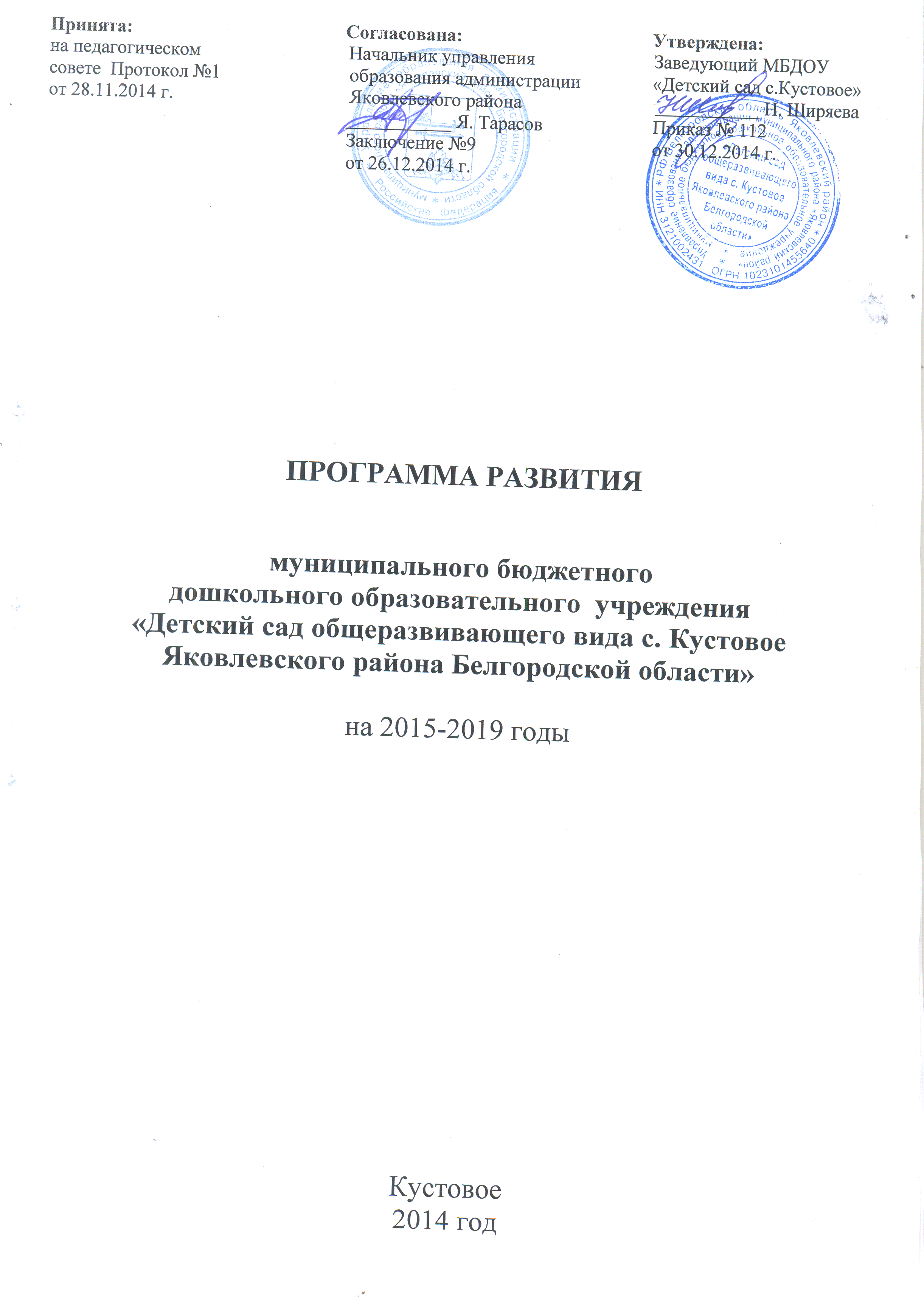  СОДЕРЖАНИЕ ПРОГРАММЫ РАЗВИТИЯПОЯСНИТЕЛЬНАЯ ЗАПИСКАНастоящая программа развития является ориентационной основой деятельности коллектива муниципального бюджетного дошкольного образовательного учреждения «Детский сад общеразвивающего вида с.Кустовое Яковлевского района Белгородской области» (далее МБДОУ), определяющей нормативные, организационные, содержательные и процессуальные условия реализации стратегии развития дошкольного образовательного учреждения на современном этапе модернизации образования. Программа развития  МБДОУ «Детский сад с. Кустовое»   на 2015-2019гг является управленческим документом.Актуальность программы развития МБДОУ обусловлена изменениями в государственно-политическом устройстве и социально-экономической жизни страны.Потребность в разработке программы развития обусловлена достижением МБДОУ определенного уровня развития как дошкольного образовательного учреждения, ориентированного на  необходимость совершенствования модели управления воспитательно – образовательным процессом в условиях перехода на Федеральный государственный  образовательный стандарт дошкольного образования и изменений в структуре социального заказа общества дошкольному образованию.Необходимость введения данной Программы также обусловлена пересмотром содержания образования в МБДОУ, разработкой и внедрением новых подходов и педагогических технологий.В основе модели лежат представления о ДОУ, как об образовательномучреждении,  основанные на  целях и задачах, предъявляемых государством, обществом, личностью к современному дошкольному  образованию.Программа развития составлена с учетом объективных предпосылок и факторов, позволяющих утверждать о наличии в МБДОУ возможностей в совершенствовании воспитательно – образовательной деятельности, обеспечении условий для формирования  общей культуры и развития разносторонней личности ребенка с учетом особенностей его физического, психического развития, индивидуальных возможностей и способностей, формирование предпосылок учебной деятельности, обеспечивающих социальную успешность и активность каждого ребенка. ПАСПОРТ ПРОГРАММЫ РАЗВИТИЯИнформационная справка  Муниципальное бюджетное дошкольное образовательное учреждение образовательное учреждение «Детский сад общеразвивающего вида с.Кустовое Яковлевского района Белгородской области»   расположено по адресу: 309081, Белгородская область, Яковлевский район, с. Кустовое,       ул. Дзержинского 100,  тел.: 8 (47244) 4-24-77
e-mail: det-sad-kust@miail.ru Учредителем учреждения является муниципальное образование – муниципальный район «Яковлевский район» Белгородской области.
Функции и полномочия учредителя осуществляются администрацией муниципального района «Яковлевский район» Белгородской области в лице управления образования администрации муниципального района «Яковлевский район» Белгородской области. Место нахождение Учредителя: 309070 Белгородская область, Яковлевский район, город Строитель, улица Ленина, д. 2.МБДОУ осуществляет свою деятельность на основании:Лицензии серия РО №002935 , регистрационный номер 4461 от 16.12.2010 г, выданной департаментом образования, культуры и молодежной политики Белгородской области;Устава, утвержденного 16.04.2013 года.Заведующий МБДОУ:  Ширяева Наталья Николаевна, имеет высшее образование и  высшую квалификационную категорию.Муниципальное бюджетное дошкольное образовательное учреждение «Детский сад с. Кустовое» расположено в центре села Кустовое,  в типовом помещении. Контингент воспитанников охватывает детей, проживающих в селах Кустовое, Серетино, Калинино    и хутор Козачево.В здании МБДОУ располагаются 7 групп, медицинский кабинет, изолятор, кухня, прачечная, музыкально - спортивный зал. Учреждение оборудовано системой видеонаблюдения, установлена автоматическая пожарная сигнализация с выводом на пульт ЕДДС.   Ближайшее окружение МБДОУ «Детский сад с. Кустовое» – МБОУ  «Кустовская СОШ», Дом Культуры, библиотека, ВОП Кустовского сельского поселения, храм Покрова Пресвятой Богородицы.  Это создает благоприятные возможности для обогащения деятельности МБДОУ, расширяет спектр возможностей по организации физкультурно-оздоровительной, художественно-эстетической, социально-личностной работы, способствует созданию положительного имиджа детского сада среди жителей сельского поселения. аналитическое обоснование программы развития   Учреждение функционирует в режиме 5 – дневной рабочей недели с двумя выходными днями (суббота, воскресенье, государственные  праздничные дни), график работы с 10,5 часовым пребыванием детей                (с 7.00- 17.30 ч.).Контингент детейВ 2013 – 2014 учебном году в  МБДОУ функционировало 7 группы для детей от 3 до 7 лет, из них: 1 группа для детей от 2 до 3 лет (1 младшая группа)2 группы для детей от 3 до 4 лет  (2 младшая группа);1 группа для детей от 4 до 5 лет (средняя группа);1 группа для детей от 5 до 6 лет (старшая группа);2 группы для детей от 6 до 7 лет (подготовительная группа).  Списочный  состав  – 156 детей при проектной мощности МБДОУ на                      112 мест. Усилия педагогического коллектива МБДОУ направлены на оказание образовательной услуги и осуществление присмотра и ухода за детьми  таким образом, чтобы она не только соответствовала запросам современного общества, заказчикам услуги – родителям (законным представителям), требованиям Федерального государственного образовательного стандарта, но и обеспечивала сохранение самоценности, неповторимости дошкольного периода детства и подготовки детей к новой ступени образования. Содержание образовательной деятельности в МБДОУ определяется реализацией примерной основной общеобразовательной программой дошкольного образования «Детство» под редакцией Т.И. Бабаевой, А.Г. Гогоберидзе, З.А. Михайловой-СПб.; ООО «Издательство» «Детство-Пресс», 2011г. и примерной основной общеобразовательной  программой  дошкольного образования  « От рождения до школы» под редакцией Н.Е.Вераксы, Т.С.Комаровой, М.А.Васильевой. «Издательство» «Мозаика-Синтез»,  Москва, 2014год  и рядом дополнительных программ.Оказание образовательной услуги в  МБДОУ организуется в соответствии с основной образовательной программой дошкольного образования и  выстраивается на адекватных возрасту формах работы с детьми и основывается на комплексно – тематическом принципе планирования. Весь спектр используемых программ обеспечивает комплексный подход к организации целостного педагогического процесса.Анализ кадрового ресурсаМБДОУ «Детский сад с. Кустовое» полностью укомплектован  кадрами.  Общее количество работников составляет– 33 человека, из них 14 педагогов. Состав педагогических кадров: старший воспитатель – 1, воспитатели – 12, музыкальный руководитель – 1. В МБДОУ сложился квалифицированный педагогический коллектив, который  успешно участвуют в профессиональных конкурсах на  муниципальном уровне, публикуют практические материалы из опыта работы  в педагогических изданиях регионального уровня.	Анализ уровня образования и квалификации педагогов за три последних года показал следующие результаты в % отношении:	Одним из направлений повышения профессиональной компетентности педагогов является аттестация. В 2013 – 2014 учебном году 2 педагога аттестованы на первую квалификационную категорию. Характеристика квалификационных категорий педагогов на 31.05.2014 года:Высшая категория – 0 (0%);Первая категория – 13 (93%);Вторая категория – 0Не имеют квалификационной категории – 1 (7%).	За период с 2011 – 2014 год в муниципальный  банк  актуального педагогического опыта внесен один  из актуальных педагогических опытов. В  банк данных актуального педагогического опыта МБДОУ внесено девять опытов. Проблемное поле:Недостаточно высокий показатель квалификации педагогов МБДОУ;Надостаточно высокий уровень аналитико- прогностических умений ряда педагогов не позволяет им достойно представить опыт своей работы;Низкий образовательный уровень педагогов в области использования ИКТ в образовательном процессе детского сада;Недостаточное финансирование , не включение МБДОУ в программу по информатизации образовательных учреждений;Снижена мотивизация педагогов на участие в конкурсах профессионального мастерства, а также обобщения актуального педагогического опыта на муниципальном уровне.Перспективы развития:Часть педагогов имеют потенциал к работе в инновационном режиме, участвуют в конкурсах профессионального мастерства, обобщают свой опыт  работы, внедряют в образовательный процесс новинки педагогической науки и практики. Именно эти педагоги, готовые к повышению своей компетентности, аттестации на более высокую квалификационную категорию, смогут составить инновационный стержень учреждения, и как следствие обеспечить максимально -возможное качество образовательной услуги.Налаживание связей со СМИ будет способствовать повышению имиджа учреждения среди заинтересованного населения ; обеспечит возможность для транслирования передового педагогического опыта сотрудников МБДОУ в области дошкольного образования.Использование ИКТ в образовательном процессе позволит перевести его на более высокий качественный уровень.Возможные риски:Изменение штатного расписания в учреждении в сторону сокращения числа квалификационных педагогических кадров.Дальнейшее «старение» коллектива МБДОУ, отток квалифицированных кадров из-за изменений в ситсеме оплаты труда работников бюджетной сферы, в связи с переходом к новым моделям дошкольного образования.Анализ физкультурно- оздоровительной деятельностиОдной из основных задач в работе МБДОУ  является сохранение и укрепление физического и психического здоровья детей,   их физическое развитие. Для реализации данного  направления в МБДОУ  созданы  условия: функционирует музыкально-спортивный зал, оснащенный в соответствии с реализуемой образовательной программой, требованиями действующего СанПиН,  медицинский блок. Курьирует проведение оздоровительной работы врач общей практики    Кустовского сельского поселения. Организация физкультурно – оздоровительной работы осуществляется в соответствии с направлениями программы «Здоровье», разработанной коллективом  на 2012 – 2015 год:диагностика физического развития дошкольников;физкультурно-оздоровительная и профилактическая работа на основе  применения здоровьесберегающих технологий; организация двигательного режима в соответствии с возрастными и индивидуальными особенностями дошкольников; лечебно-профилактические и оздоровительные мероприятия в группах; планирование и организация физкультурных и закаливающих мероприятий;консультативно – информационная работа.По результатам мониторинга  за три последних года отмечается увеличение количества детей, имеющих I  группу здоровья, но в тоже время выявлено увеличение количества детей, состоящих на диспансерном учете с такими заболеваниями, как: плоскостопие (2), кариес (69), ожирение (4), МАРС (1),задержка физического развития (1),аденоиды (2),ЗПМР (1),пупочная грыжа (1), анемия (1)Уровень заболеваемости детей (пропуск дней по болезни одним ребенком) имеет тенденцию к снижению. Одной из  причин повышения  заболеваемости детей в период гриппа, ОРВИ остается отказ родителей от вакцинации против гриппа: 2011 – 2012 году было привито – 86 детей (65%), в  2012-2013 году было привито - 75 детей (47%), в 2013 – 2014 году - привито 68 детей (44 %). В МБДОУ большое внимание  уделяется индивидуальной работе с родителями, дети которых входят в «группу риска» в период повышенной заболеваемости.  Усилен контроль за организацией закаливающих мероприятий, с соблюдением режима прогулки,  организацией двигательной активности детей в режиме дня. По результатам ежемесячного  анализа заболеваемости и посещаемости детей вносятся коррективы в организацию оздоровительной работы с детьми. Таким образом, можно отметить, что коллектив МБДОУ  проводит целенаправленную работу  по снижению заболеваемости и  внедрению современных  здоровьесберегающих технологий, достигнуты определенные результаты, но в то же время остаются и проблемы: -недостаточная оснащенность материальной базы по организации оздоровительной работы с детьми;-недостаточный опыт работы по внедрению инноваций в образовательную деятельность по физическому развитию;-низкая мотивация родителей (законных представителей) по включению  в деятельность совместно с МБДОУ по формированию у детей привычки здорового образа жизни. Одним из важных составляющих компонентов организации здоровьесбережения является организация рационального питания.  В МБДОУ в соответствии с требованиями действующего СанПин организовано  сбалансированное четырёхразовое питание, отвечающее физиологическим потребностям растущего организма. При составлении меню учитывается подбор продуктов, обеспечивающих потребность детей в основных пищевых веществах и энергии, с учетом возраста. Нарушений сроков и условий хранения продуктов за 2012-2013 учебный год не выявлено.  В период сезонных подъемов заболеваний острыми респираторными инфекциями в рацион вводятся фитоциды (лук, чеснок), соки.  Ежедневно в рацион детей включены салаты из свежих овощей, фрукты. По результатам самоаудита,  проведенного в апреле 2014 года отмечается высокий уровень удовлетворенности родителей организацией питания детей.Выполнение норм питанияОрганизация работы по освоению образовательной области «Физическая культура» в соответствии с основной образовательной программой дошкольного образования  была направлена на обогащение двигательного опыта детей, развитие физических качеств, основных движений, формирование интереса к спортивным играм и упражнениям. Система работы по физическому воспитанию   строилась с учётом интеграции  образовательных областей «Физическая культура», «Здоровье», «Безопасность»,  возрастных особенностей детей, при четко организованном медико-педагогическом контроле, соблюдении оптимального двигательного режима с использованием индивидуального и дифференцированного подхода, создании  благоприятных условий. По результатам мониторинга уровень освоения образовательной области «Физическая культура» показал следующие результаты: Реализация  образовательной области «Здоровье»  направлена  на   формирование у детей первоначальных представлений о здоровье и  здоровом образе жизни, о мерах профилактики и охраны здоровья,  устойчивого интереса к правилам здорового образа жизни.  Эту образовательную область педагоги активно интегрируют с образовательными областями «Безопасность»,  «Познание», «Чтение художественной литературы», «Коммуникация», «Физическая культура» в процессе проблемно – поисковых ситуаций, проектной и игровой деятельности. В группах созданы условия для организации творческих игр, дидактических игр направленных на  формирование и закрепление у детей умений переноса в игру правил здоровьесберегающего поведения.Уровень освоения образовательной области «Здоровье»  показал следующие результаты:Содержание психолого – педагогической работы по реализации образовательной области  «Безопасность»   направлено на формирование представлений об опасных для человека и окружающего мира природы ситуаций  и способов  поведения в них, передачи детям знаний о правилах безопасности дорожного движения в качестве пешехода и пассажира транспортного средства, формирование осторожного и осмотрительного отношения к потенциально опасным для человека и окружающего мира природы чрезвычайным  ситуациям.При реализации данных  задач педагогами соблюдается принцип возрастной адресности, содержание тем было реализовано  с учетом времени года, посредством  игровых ситуаций, проектного метода, интеграции образовательных областей «Здоровье», «Познание», «Социализация», «Коммуникация», «Чтение художественной литературы», «Труд», «Художественное творчество». В группах старшего дошкольного возраста была реализуется  дополнительная программа С.Р. Стеркиной «Основы безопасности детей старшего дошкольного возраста». При организации  образовательной деятельности педагоги   обращают внимание на формирование у детей навыков безопасного поведения в качестве пешехода и пассажира.  Отмечена целенаправленная работа педагогов  по реализации данных задач посредством включения проектной деятельности, проведением акций с детьми и родителями, организацией предметно – пространственной развивающей среды.            По результатам мониторинга, проведенного в подготовительной  группе  выявлено, что 62% детей знают и соблюдают правила поведения на дороге,  транспорте, умеют ориентироваться в окружающей обстановке и оценить ситуацию (66%), усвоили правила поведения с незнакомыми людьми (75%). Результаты мониторинга  освоения образовательной области «Безопасность»: Обеспечение безопасности жизнедеятельности детей и сотрудников является первостепенной задачей.  В МБДОУ отлажена система инструктирования персонала, в том числе по охране труда, учебные тренировочные занятия по эвакуации,  установлена автоматическая противопожарная сигнализация (АПС), выведенная на пульт ЕДДС, установлена система видеонаблюдения. За отчетный год нарушений надзорными органами не выявлено. С 2011-2014  год  случаев детского и взрослого травматизма не зарегистрировано. Таким образом, подводя итог можно отметить, что  в МБДОУ выстроена система оздоровительной работы,  стабилизируются показатели  физического развития детей, возросла заинтересованность педагогов, родителей в  формировании собственного отношения к здоровому образу жизни. Проблемное поле:Не всегда  учитываются индивидуальные особенности состояния здоровья детей, перенесенные инфекционные заболевания, эмоциональный настрой;Педагогами недостаточно проводится работа по формированию двигательной активности при проведении непосредственно образовательной деятельности;Несистематическая работа воспитателей по приобщению детей к здоровому образу жизни;Недостаточно решена проблема проведения оздоровительных мероприятий;МБДОУ испытывает трудности материально - технического оснащения: оборудование медицинского кабинета, пополнение спортивного оборудования, инвентаря, отсутствие физкультурного зала;Недостаточной является предметно - развивающая среда для организации двигательной игровой деятельности ребёнка, что ведет к недостатку естественной биологической потребности ребёнка в движении;Недостаточная компетентность и активность родителей, педагогов и детей в выполнении функции здоровьесбережения (большой процент родителей пассивно относятся к проблемам оздоровления детей, не проявляют интерес к совместной с детьми оздоровительной деятельности), что снижает результативность работы по оздоровлению детей и формированию здорового образа жизни;Недостаточная оснащенность территории МБДОУ для организации физкультурно - оздоровительной работы;Отсутствие в МБДОУ квалифицированного специалиста по физкультурно - оздоровительной работе;Преемственность МБДОУ и школы по формированию здорового образа жизни.Перспективы развития: Пополнение предметно - развивающей среды для организации   физкультурно   -   оздоровительной   работы.   Конструктивное партнерство семьи, педагогического коллектива и самих детей в укреплении здоровья, развития творческого потенциала, проведения совместных спортивных мероприятий для формирования у всех участников образовательного процесса здорового образа жизни. Воспитание культуры, как совокупности осознанного отношения ребенка к здоровому образу жизни человека, валеологической компетентности, позволяющей дошкольнику самостоятельно и эффективно решать задачи здорового образа жизни и безопасного поведения, оказание элементарной медицинской, психологической самопомощи.Анализ качества оказания образовательной услуги и осуществления присмотра и оздоровления детейОбразовательный процесс в МБДОУ осуществляется в процессе организации различных видов детской деятельности; в ходе режимных моментов; самостоятельной деятельности детей, а так же в процессе взаимодействия с семьями воспитанников. Образовательный процесс в МБДОУ носит комплексный характер, и способствуют формированию интегративных качеств воспитанников МБДОУ. Преемственность программ обеспечивается единым тематическим планированием, цикличностью прохождения программного материала с последующим усложнением в соответствии с возрастом воспитанников. Педагогическая работа с детьми планируется с учётом возрастных, индивидуально – психологических особенностей и возможностей детей.Одним из условий обеспечения качества образования выступает создание предметно – пространственной среды развития.  Образовательная среда в учреждении организована  с учетом возрастных особенностей детей и конструируется таким образом, чтобы ребенок в течение дня мог найти для себя увлекательное действие, мероприятие.Групповые и спальные помещения  отделены друг от друга. Каждая группа имеет запасной выход. Все группы  обеспечены  современной детской мебелью, игровым развивающим оборудованием.  Мебель и игровое оборудование подобраны в соответствии с санитарно – гигиеническими и педагогическими требованиями.  Предметно – развивающая среда, организованная педагогами, служит интересам и потребностям детей. Её элементы: оборудование, игры, игрушки, дидактический материал, способствуют развитию  ребенка,  эмоциональному благополучию ребенка, создают у него чувство уверенности, защищенности, комфортности. Спортивно-  музыкальный зал оснащен необходимым оборудованием.Оценка уровня овладения ребенком необходимыми навыками и умениями по образовательным областям программы «Детство»под редакцией Т.И.Бабаевой , А.Г.Гогоберидзе, З.А.Михайловой за 2013-2014 учебный годОценка уровня развития интегративных качествпрограммы «Детство»под редакцией Т.И.Бабаевой, А.Г.Гогоберидзе, З.А.Михайловой за 2013-2014 учебный годОценка уровня овладения ребенком необходимыми навыками и умениями по образовательным областям программы «От рождения до школы»  под редакцией Н.Е.Вераксы, Т.С.Комаровой, М.А. Васильевой за 2013-2014 учебный годОценка уровня развития интегративных качеств программы «От рождения до школы»  под редакцией Н.Е.Вераксы, Т.С.Комаровой, М.А. Васильевой за 2013-2014 учебный годОдним из показателей качества дошкольного образования является уровень готовности детей к обучению в школе. По результатам мониторинга выпускников 2012 – 2013 года (33 человек) выявлены следующие показатели: высокий уровень – 6 человек (18%), средний уровень – 22 ребёнка (66%), низкий уровень – 5 человек (16%). В 2013 – 2014 учебном году общее количество выпускников составило 42 человек. Результаты диагностического обследования на конец учебного года имеют положительную динамику в сравнении с 2012 – 2013 годом:- высокий уровень готовности выявлен у 19 детей (45%)- средний уровень у 23 детей (55%);- ниже среднего  уровень готовности – нетРезультаты  психологической готовности детей к обучению в школе 2013 – 2014 учебный годПедагогический коллектив поддерживает  тесную связь с учителями начального звена  МБОУ «Кустовская СОШ». Одним из важных направлений является отслеживание результатов адаптации выпускников МБДОУ, успеваемости посредством посещения уроков, внеклассных мероприятий. Педагоги МБДОУ и учителя активно взаимодействуют в просвещении родителей будущих первоклассников: совместные родительские собрания, подготовка памяток – рекомендаций, открытые просмотры НОД в  МБДОУ.Одной из основных задач в организации работы педагогического коллектива с родителями воспитанников  является установление партнерских отношений, которые позволяют объединить усилия в процессе воспитания и развития  детей, создание атмосферы общности интересов. «Выявление уровня удовлетворенностиродителей качеством деятельности детского сада»Основные проблемы, выявленные в ходе анкетирования родителей:          Родители  детского сада считают, что детский сад в недостаточной степени оснащен современным и разнообразным оборудованием, привлекательным для детей и обеспечивающим оптимальную двигательную активность каждого ребенка, а также оптимально оснащен техническим оборудованием: телевизорами, мультимедийными устройствами, музыкальными центрами.«Выявление уровня удовлетворенностиродителей качеством деятельности детского сада»Проблемное поле:Невысокий процент охвата детей дошкольного возраста;Невысокий процент функционирования МБДОУ;Не в полной мере реализуется  системно- личностный подход в воспитательно- образовательном процессе;Недостаточная ориентация воспитательно- образовательного процесса на реализацию индивидуального, дифференцированного подхода к каждому ребенку;Необходимо совершенствование блока «Мониторинг образовательного процесса»;Достаточно низкая обеспеченность образовательной программы  пакетом учебно- методического комплекта, методико- диагностических и практических материалов;Формирование и развитие образования в каждом звене осуществляется без достаточной опоры на предшествующее образование и без учета дальнейших перспектив;Низкий процент участия родителей воспитанников  по взаимодействию с МБДОУ;Предпосылки формирования нравственно- патриотического воспитания необходимо закладывать на дошкольном уровне;Недостаточное обеспечение методического сопровождения воспитательно- образовательного процесса и создание системы нравственно- патриотического воспитания в МБДОУ.Предпосылки развития:Создать  учебно  -  методическое   обеспечение реализации образовательной программы МБДОУ в условиях введения ФГОС ДО. Переориентация педагога на построение образовательной деятельности на      основе      индивидуальных      особенностей      каждого      ребёнка     -индивидуализация дошкольного образования - в соответствии с ФГОС ДО. Разработать  перспективное  планирование для  реализации  нравственно -патриотического воспитания на основе программ:  «Приобщение детей к истокам русской народной культуры»     под ред.  О.  Л.  Князева,  М.  Д. Маханева,    «Озарение»   О.   Г,   Гераскина.   Развитие   профессиональной компетентности  педагогов  через  систему  самообразования,   прохождение курсов   повышения   квалификации,   принятия   участия   в   семинарах   и конференциях. Осуществить поиск эффективных путей взаимодействия с родителями,    привлечение    их    к    совместному    процессу    воспитания, образования, развития детей, участие в разработке и реализации совместных педагогических проектов, участие в управлении МБДОУ. Сотрудничество с родителями    в    рамках    нравственно    -    патриотического    воспитания дошкольников. Приобщение детей к истокам русской народной культуры и культуры разных народов России.Выработать единую линию развития ребенка на этапах дошкольного и начального школьного образования; выработать систему в работе по преемственности, направленную на успешную адаптацию ребенка к школе. Создать нормативно - правовую базу по преемственности, определить круг работников для привлечения решения данной проблемы. Повысить сотрудничество в рамках преемственности МБДОУ и школы в плане подготовленности детей-выпускников МБДОУ, в соответствии с образовательными стандартами начального образованияАнализ материально – технического и  финансового обеспечения МБДОУДошкольное учреждение оборудовано необходимым для функционирования оборудованием. Бытовые условия в групповых помещениях и специализированных кабинетах соответствуют нормам СанПиН 2.4.1.3049-13.Развивающая образовательная среда организована в соответствии с основными направлениями развития детей согласно к условиям реализации основной общеобразовательной программы дошкольного образования. Оборудование основных помещений МБДОУ в соответствии с основными направлениями развития воспитанников                                                                                                    Несмотря на то, что сделано многое, актуальным остаётся вопрос привлечения дополнительных финансовых средств для осуществления поставленных задач за счёт привлечения спонсорских средств. Анализ материально - технических ресурсов МБДОУ показал ,что создание предметно-развивающей среды и пополнение материально-технического оснащения в учреждении находится на организационном этапе.Проблемное поле:Перечень и количество оборудования не в полной мере соответствуют СанПин и ФГОС ДО;МБДОУ нуждается в капитальном ремонте;Заменить мебель в соответствии с современными требованиями;Пополнить методический кабинет и группы дидактическим и демонстрационным материалами  по разделам основной образовательной программы;Пополнить методический кабинет литературой рекомендуемой для реализации образовательной программы МБДОУ и приоритетного направления МБДОУ.Перспективы развития:Возможность пополнения материально-технической базы и предметно-развивающей среды за счет добровольных пожертвований юридических и физических лиц.Возможные риски:Снижение объмов бюджетного финансирования, совершенствования предметно – развивающей среды и материально- технической базы учреждения.Нестабильность финансово – экономической системы учреждения в связи с переходом на новую систему оплаты труда работников бюджетной сферы.Структура управления МБДОУНа современном этапе модернизации образования  особое внимание уделяется обеспечению качества  дошкольного образования,  что вызывает необходимость поиска способов и средств управления по формированию и регулированию новых взаимоотношений с педагогическим коллективом, детьми, родителями, социумом.  В МБДОУ создана и функционирует оптимальная  структура управления в соответствии с целями, задачами и содержанием работы, направленной на реализацию основных направлений нормативных документов, регламентирующих организацию дошкольного образования на современном этапе. Структура управления включает работу органов самоуправления:  общее собрание коллектива, педагогический совет,Общее собрание трудового коллектива, родительский комитет,   Управление  МБДОУ осуществляется в соответствии с действующим законодательством РФ  на принципах единоначалия и самоуправления. Общее собрание коллектива, в компетенцию которого входит  решение вопросов, затрагивающих интересы всех участников образовательного процесса и сотрудников МБДОУ. Педагогический совет является постоянно действующим органом самоуправления, созданным в целях развития  и совершенствования  образовательного  процесса, повышения  профессионального мастерства и творческого роста  педагогов.  Родительский комитет – коллегиальный орган самоуправления, действующий в целях развития и совершенствования образовательного процесса, взаимодействия родительской общественности и МБДОУ.    Общее собрание трудового коллектива, в компетенцию которого входит  решение вопросов, затрагивающих интересы всех работников МБДОУ. Непосредственное управление осуществляет заведующий, который является координатором самоуправленческих структур МБДОУ.Выстроенная система управления   МБДОУ   позволяет  активно  внедрять технологию  управления, которая способствует достижению поставленных  целей, о чем свидетельствует результативность участия  педагогов,  родителей (законных представителей), детей  в городских, региональных, международных конкурсах, семинарах, уровень освоения детьми основной образовательной программы дошкольного образования.КОНЦЕПЦИЯ ЖЕЛАЕМОГО БУДУЩЕГО СОСТОЯНИЯ ОБРАЗОВАТЕЛЬНОГО УЧРЕЖДЕНИЯДля современного этапа развития общества (изменение политических и социально-экономических путей его развития) характерно становление принципиально новых приоритетов, требований к системе образования в целом и ее начальному звену - дошкольному воспитанию. Важнейшим требованием является повышение качества образования. Данная проблема находит решение в концепции модернизации российского образования. Для реализации цели модернизации образования (создание механизма устойчивого развития образовательной системы) выдвинуты следующие приоритетные  взаимосвязанные задачи, одной из которых является достижение нового современного качества дошкольного, общего и профессионального образования: обеспечение доступности и равных возможностей получения полноценного образования; повышение социального статуса и профессионализма работников образования; повышение роли всех участников образовательного процесса - обучающегося, педагога, родителя, образовательного учреждения. Проблема поиска путей обеспечения качества образования затрагивает и систему дошкольного воспитания. Изменения, происходящие в обществе, влекут за собой изменения в работе дошкольных учреждений. МБДОУ сегодня - это сложный механизм, стремящийся к развитию, ищущий новые возможности, создающий необходимые условия для удовлетворения потребностей ребёнка, семьи, общества, обеспечивающий условия для творческой, профессиональной работы педагогов, отвечающий самым современным требованиям. Новая нормативно-правовая база является реальной основой для изменения направленности работы детского сада, его ориентации на семью, как основного потребителя. В связи с тем, что реформа дошкольного образования все шире разворачивается в направлении развития его вариативности, проблема регуляции качества образования приобретает особую актуальность. В основу программы развития МБДОУ положена основная  задачароссийской образовательной политики – предоставление  качественного дошкольного образования на основе сохранения его самоценности  и соответствия актуальным и перспективным потребностям личности, общества и государства.Назначение программы связано с обеспечением основных прав детей на получение доступного качественного дошкольного образования, гарантию полноценного развития каждого воспитанника  в процессе получения дошкольного образования.      Основная цель программы развития  – оптимизация условий функционирования социально адаптированной  образовательной среды для обеспечения нового качества дошкольного образования в соответствии с ФГОС дошкольного образования.Следовательно, необходимо создание оптимального сочетания  условий (психолого – педагогических, кадровых, материально – технических, финансовых) и технологий, направленных на развитие  индивидуальной творческой самореализации личности воспитанников с одновременным достижением ими новых образовательных стандартов. Для того  чтобы этот процесс состоялся, необходим комплекс условий и стимулов, позволяющих субъекту включиться в деятельность:организационные:  обеспечивающие проектирование содержания образования, технологий, разработку мониторинга качества образования;ценностно-педагогические: включающие повышение профессиональной компетентности педагогов;социокультурные: обеспечивающие диалектическое соотношение между процессом обучения и социализации на основе принципиально новых взаимоотношений субъектов образовательного процесса, а также взаимодействие с социумом;психо –физиологические: обеспечивающие создание комфортной,творческой атмосферы в дошкольном  образовательном учреждении, актуализацию и сопровождение развития творческого потенциала всех участников образовательного процесса с ориентацией на здоровьесберегающие технологии.Подходы к реализации программы:полнота реализации потребностей личности, общества и государства;открытость к сотрудничеству;обеспечение психологической комфортности воспитанников, создание условий для полной реализации их  индивидуальных особенностей, интересов, потребностей; создание атмосферы педагогического оптимизма;включение и взаимосвязь  инновационных форм, методов образования;стиль взаимодействия педагогов и воспитанников с учетом состояния здоровья ребенка и его индивидуальных особенностей;деятельностный характер образования;взаимодействие с воспитанниками основывается на признании его предшествующего развития, учете субъективного опыта;интеграция всех видов детской деятельности, учет специальных потребностей детей с ограниченными возможностями здоровья;компетентный подход;ориентация воспитательно-образовательной деятельности на культурные ценности и духовно-нравственные традиции малой родины;обеспечение принципа непрерывности в повышении профессиональной компетентности педагогов.В настоящее время выбор направлений дошкольного учреждения и следования им зависит от каждого члена коллектива. В современных условиях требования к педагогу очень высоки, ведь воспитатель является главным действующим лицом педагогического процесса. Педагог должен приобретать новые знания, получать больше информации, решать новые задачи, совершенствовать навыки и умения, привычки, ценности, иметь соответствующую квалификационную категорию. Каждый педагог стремится использовать нестандартные формы работы с детьми и родителями, имеет возможность выбрать те методы работы, которые, в конечном счёте, будут эффективны при воспитании и обучении самых маленьких членов общества. Модель педагога детского сада (как желаемый результат).Личность может воспитать только личность. Поэтому, в современных условиях важное значение приобретает образ педагога детского сада. Качество дошкольного воспитания во многом определяется характером общения взрослого ребенка.Анализируя основные цели и направления деятельности детского сада в будущем, можно определить модель педагога детского сада (как желаемый результат): 1 .Профессионализм воспитателя:имеет необходимую педагогическую и психологическую подготовку;владеет основами необходимых знаний и умений согласно нормативным документам;свободно ориентируется в современных психолого-педагогических концепциях обучения, воспитания и здоровьесбережения, использует их как основу в своей педагогической деятельности;владеет умением планировать и оценивать уровень развития детей своей группы; умело использует элементарные средства диагностики и коррекции индивидуальных	особенностей	детей	при реализации дифференцированного подхода;владеет педагогической техникой: речью, умением сконцентрировать внимание детей на решение педагогических задач, используя личностно-ориентированную модель взаимодействия с детьми;проявляет творчество и интерес к педагогической деятельности;. •   умеет работать с техническими средствами обучения, видит перспективу применения ИКТ в образовательном процессе;стимулирует активность детей на занятии, их увлеченность познавательными и практическими заданиями, их потребность в самостоятельном добывании знаний, потребность к творческой переработке усвоенного материала. Широко практикует активные формы обучения;владеет способами оптимизации образовательного процесса путем включения в него новых форм дошкольного образования, расширения перечня дополнительных образовательных и оздоровительных услуг.2. Проявление организационно-методических умений:использует в работе новаторские методики;включает родителей в деятельность, направленную на создание условий, способствующих развитию, оздоровлению и воспитанию их детей; формирует у родителей позитивное отношение к овладению знаниями педагогики и психологии;владеет навыками анализа, прогнозирования и планирования своей
деятельности.3.Личностные качества педагога:   четко представляет себе цели и задачи, стоящие перед современным образованием, стремится к максимальному личному вкладу в скорейшее осуществление прогрессивных преобразований;имеет четко выработанную жизненную позицию, не противоречащую моральным нормам общества;обладает развитой эмпатией: эмоциональной отзывчивостью на переживание ребенка, чуткостью, доброжелательностью, заботливостью; тактичностью;владеет педагогическим тактом, умеет сохранять личностное достоинство, не ущемляя самолюбие детей, их родителей, коллег по работе;обладает рефлексивными умениями: умением размышлять над причинами успехов и неудач, ошибок и затруднений в воспитании и обучении детей;креативен;воплощает идеи гуманизации педагогического процесса;развивает коммуникативно-адаптивные механизмы своей личности и личности ребенка с целью успешной интеграции в социуме;ведет работу по организации тесного взаимодействия медико-педагогического персонала учреждения, родителей и социума.Модель выпускника дошкольного учреждения   в соответствии с ФГОСДОДошкольное образование призвано обеспечить создание основного фундамента развития ребенка - формирование базовой культуры его личности. Это позволит ему успешно овладеть видами деятельности и областям знаний на других ступенях образования.Портрет выпускника МБДОУ:овладевает основными культурными способами деятельности, проявляет инициативу и самостоятельность в разных видах деятельности - игре, общении, познавательно - исследовательской деятельности, конструировании и др.; способен выбирать себе род занятий, участников по совместной деятельности;обладает установкой положительного отношения к миру, к разным видам труда, другим людям и самому себе, обладает чувством собственного достоинства; активно взаимодействует со сверстниками и взрослыми, участвует в совместных играх. Способен договариваться, учитывать интересы и чувства других, сопереживать неудачи и радоваться успехам других, адекватно проявлять свои чувства, в том числе чувство веры в себя, старается разрешать конфликты;обладает развитым воображением, которое реализуется в разных видах деятельности, и прежде всего в игре; ребёнок владеет разными формами и видами игры, различает условную и реальную ситуации, умеет подчиняться разным правилам и социальным нормам;достаточно хорошо владеет устной речью, может выражать свои мысли и желания, может использовать речь для выражения своих мыслей, чувств и желаний, построение речевого высказывания в ситуации общения, может выделять звуки в словах, у ребёнка складываются предпосылки грамотности;развита крупная и мелкая моторика; он подвижен, вынослив, владеет основными движениями, может контролировать свои движения и управлять ими;способен к волевым усилиям, может следовать социальным нормам поведения и правилам в разных видах деятельности, во взаимоотношениях со взрослыми и сверстниками, может соблюдать правила безопасного поведения и личной гигиены;проявляет любознательность, задает вопросы взрослым и сверстникам, интересуется причинно - следственными связями, пытается самостоятельно придумывать объяснения явлениям природы и поступкам людей; склонен наблюдать, экспериментировать. Обладает начальными знаниями о себе, о природном и социальном мире, в котором он живет; знаком с произведениями детской литературы, обладает элементарными представлениями из области живой природы, естествознания, математики, истории и т.п.; ребёнок способен к принятию собственных решений, опираясь на свои знания и умения в различных видах деятельности.Таким образом, обе модели педагога и ребенка-выпускника отражают приоритеты в развитии МБДОУ, основные характеристики желаемого будущего.Модель   будущего   дошкольного   образовательного   учреждения   (как желаемый результат).Модель нового модернизированного дошкольного образовательного учреждения должна представлять собой детский сад, имеющий опыт работы по развитию физических и психических функций организма, воспитанию детей 2 лет до 7 лет, их социализации и самореализации.эффективную реализацию комплексной программы развития, воспитания и укрепления здоровья детей раннего и дошкольного возраста обеспечивающую условия для развития способностей приобщения  его к основам здорового образа жизни, базовых    качеств    социально    ориентированной личности,  обогащенное  физическое,  познавательное,  социальное, эстетическое и речевое развитие;обеспечение преемственности дошкольного образования и начальной ступениуправленческие действия направлены на всех участников воспитательно-образовательного процесса.личностно-ориентированную	систему	образования характеризующуюся мобильностью, гибкостью, вариативностью, индивидуализированностью подходов;расширение участия коллектива, родительского актива и представителей социума в выработке, принятии и реализации правовых и управленческих решений относительно деятельности учреждения;   четкое распределение и согласование компетенций и полномочий, функций и ответственности всех субъектов образовательного процесса;принципиально новую предметно-развивающую среду, в которой бы сами предметы, материалы, игрушки и пособия содержали бы элементы «обучения и развития» - возможность самостоятельного поведения;это детский сад общеразвивающего вида с приоритетным направлением	нравственно-патриотического - воспитания, продолжающий осуществлять работу по формированию здорового образа жизни дошкольникаэто учреждение, где педагог систематически совершенствует профессиональное мастерство и преобразует окружающее пространство для развития и воспитания детей;это учреждение, где родители удовлетворяют запросы на воспитательно-образовательные услуги для своих детей и активно участвуют в воспитательно-образовательном процессе;это учреждение, в котором все участники педагогического процесса относятся друг к другу с уважением и доверием, в котором созданы отношения сотрудничества и партнерства; это учреждение, в котором ребенок чувствует себя комфортно;это учреждение, где руководитель создает условия и среду для успешной деятельности детей и педагогов;это учреждение, где ребенок реализует право на самовыражение и индивидуальность, в котором ребенок обучается, играя; Содержание воспитательно-образовательного процесса ориентировано не только на приобретение знаний, но и на всестороннее развитие личности.Основные концептуальные идеи МБДОУ:       Представления о том, каким должен быть выпускник МБДОУ, о качестве воспитательно - образовательного процесса и условиях, его обеспечивающих, позволяют определить приоритетные направления деятельности педагогического коллектива на период реализации программы развития:Совершенствование содержания, форм организации образовательного процесса.Актуальность:Потребность выделения данного направления в программе развитияобусловлена изменением нормативно – правовой базы и повышением требований в рамках модернизации системы образования  к  квалификации и переподготовке педагогических и руководящих работников системы образования, направленных на обеспечение  роста  их профессиональной компетентности по направлениям:- совершенствование системы научно-методического обеспечения и стимулирования развития профессиональной компетентности педагогических кадров;- оптимизация структуры и совершенствование содержания профессиональной переподготовки и повышения квалификации педагогических кадров;- обеспечение условий для роста профессионального мастерства работников системы образования;- развитие системы выявления, изучения, обобщения и распространения (диссеминации) позитивных образцов и результатов инновационной деятельности руководящих и педагогических работников;- совершенствование социальной защиты педагогических работников.- обеспечить внедрение инновационных форм организации воспитательно – образовательного  процесса;- обеспечить включение современных информационных образовательных технологий; - ориентировать педагогов на изучение, апробацию и внедрение современных форм и методов обучения и воспитания;- создать творческие группы педагогов по апробации и внедрению  современных форм и методов обучения детей в условиях инновационной деятельности;- создать условия по своевременному выявлению и оказанию коррекционно – развивающей помощи детям с особыми образовательными потребностями.Задачи: - создание   системы повышения профессиональной компетентности педагогов в условиях МБДОУ (работа в творческих группах, постоянно действующие семинары, мастер – классы, обобщение АПО работы);- организация  участия педагогов  в мероприятиях по повышениюпрофессиональной компетентности  на муниципальном и региональном уровнях, участие  во Всероссийских и Международных семинарах, конференциях;- обеспечение научно-методического и психологического сопровождения профессиональной деятельности педагогов;- повышение заинтересованности педагогов в повышении профессиональной компетентности посредством аттестации, курсовой переподготовки, в том числе дистанционно;- разработка системы оценки профессиональной компетентности педагогов.-подготовить педагогов  к использованию информационных технологий в образовательном процессе;Ожидаемый результат:- оптимальная расстановка кадров, соответствие их образования и квалификации уровню реализуемых программ;- реализуется система непрерывного повышения профессиональной компетентности педагогических кадров;- организация методической работы носит адресный характер и ориенти- рована на удовлетворение индивидуальных потребностей педагогов;- разработана критериальная база сформированности профессиональнойкомпетентности педагога;-отбор содержания форм и методов обучения и воспитания   производится с учетом  возрастных, индивидуальных особенностей детей;-создана единая информационная локальная сеть, доступная для использования банков данных, документов и информации;- действует сайт ДОУ со ссылками на информационные ресурсы МБДОУи Интернета;- 100% педагогов владеют информационными технологиями.Совершенствование системы  работы по здоровьесбережениюАктуальность:Актуальность данного направления ориентирована на оптимизацию образовательного процесса с целью преодоления негативных факторов и отрицательных воздействий на здоровье ребенка,  обеспечение полноценного психофизического развития  и формирование привычки к здоровому образу жизни в системе «Дети – педагоги – родители – социум».Задачи:- разработать и внедрить  подпрограмму «Здоровье»;- разработать систему управленческих действий по пропаганде здорового образа жизни среди детей,  родителей, педагогов и учреждений социума;- продолжить активное сотрудничество с учреждениями здравоохранения по вопросам профилактической работы с детьми,  родителями;- создать условия для методической поддержки педагогов в вопросахсоздания здоровьеориентированной среды в дошкольном образовательном учреждении;- создать условия для эффективной работы службы психолого – педагогического сопровождения.Ожидаемый результат:- оптимизирована учебная нагрузка;- снижен уровень заболеваемости  воспитанников;- увеличен процент детей, охваченных оздоровительными процедурами;- оптимизирована двигательная активность детей; - у педагогов, детей, родителей   повысился уровень осознанного отношения к своему здоровью;- обеспечено психолого-педагогическое сопровождение детей в образовательном процессе.Нравственно- патриотическое воспитание детей дошкольного возрастаАктуальность Актуальность данного направления ориентирована позновательный интерес к изучению истории культуры, природы родного края. Знакомство с родным селом. Важно показать ребенку, что родной край славен своей историей, традициями, памятниками, лучшими людьми.Задачи:-внедрение практических разработок по расширению знаний  детей о культуре и достопримечательности родного края;-создание условий, способствующих становлению патриотических и нравственных чувств;-приобщение дошкольников к русской национальной культуре;-создание предметно- пространственной среды;-подбор методических разработок по нравственному и патриотическому воспитанию;Ожидаемый результат:- приобщение детей дошкольного возраста к истории и культуре родного края;- формирование ценностных ориентаций посредством народной культуры;- повышение профессиональной компетентности педагогов в области реализации нравственно-патриотического воспитания.ЭТАПЫ РЕАЛИЗАЦИИ ПРОГРАММЫПервый этап – (организационно-подготовительный) Январь – август 2015годаЦЕЛЬ: формирование нормативно-правовой базы, планирование и проведение начальных мероприятий, координация деятельности участников программы.Совершенствование содержания, форм организации образовательного процесса:Изучение нормативно-правовых документов по внедрению ФГОС; анализ и оценка готовности ДОУ к внедрению ФГОС; Выявление перспективных направлений развития ДОУ и моделирование его нового качественного состояния в условиях модернизации образования;Планирование и проведение начальных мероприятий, координация деятельности участников программы;Мониторинг актуального состояния кадровой обстановки в учреждении;Разработка стратегии повышения привлекательности учреждения для молодых специалистов;Пересмотр Правил внутреннего трудового распорядка, коллективного договора, положения о педагогическом совете, положения о б общем собрании трудового коллектива;Создание условий для составления обобщения опыта педагогической деятельности;Создание условий для расширения возможностей использования ИКТ при  управлении детским садом и в повышении качества образовательного процесса;Совершенствование  предметно-развивающей среды учреждения, пополнение пакета методико-педагогического сопровождения, программы, реализеумой в МБДОУ.Формирование у дошкольников здорового образа жизни:Изучение методической литературы по валеологическому воспитанию детей дошкольного возраста;Мониторинг здоровья, физического развития, физической подготовленности двигательной активности ребенка;Изучение запросов родителей по формированию ЗОЖ;Организация физического воспитания на основе диагностики, обеспечение диференцированного подхода в укреплении здоровья детей;Выработка системы оздоровления для оптимизации деятельности совершенствования программы ЗОЖ;Создание условий для осуществления в детском саду работы по профилактике социально – обусловленных заболеваний, пропаганде здорового образа жизни среди населения.Нравственно – патриотическое воспитание детей дошкольного возраста через внедрение регионального компонента «Краеведение»Изучение общественного мнения по вопросу организации в МБДОУ нравственно - патриотического воспитания на основе регионального компонента;Подбор методической литературы по нравственно-патриотическому воспитанию на основе краеведения;Изучение программ и методических разработок;Разработка критериев диагностики детей по проблеме;Составление перспективного плана для средней и старших групп на основе изучения программ дошкольного образования в соответствии с ФГОС ДО;Создание предметно-развивающей среды.Второй этап (основной) сентябрь 2015 – август 2019 гг.Цель: апробация новшеств и преобразований – внедрение их в текущую работу детского сада.Совершенствование содержания, форм организации образовательного процесса:Постепенное обновление МБДОУ в соответствии с требованиями ФГОС;Организация методической работы по реализации ФГОС ДО;Мониторинг реализации  ФГОС ДО;Реализация плана мотивирования и стимулирования инновационной деятельности и проектной культуры педагогов, профилактики профессионального «выгорания», стремления к повышению своей квалификации;Организация межведомственного взаимодействия, создание системы  социального партнерства с учреждениями образования, культуры, здравоохранения;Развитие приоритетного развития детей в МБДОУ (учитывающих образовательно - оздоровительный потенциал социума), отслеживание эффективности при реализации этих программ, внесение необходимых корректив;Переход на блочное тематическое планирование, на использование в образовательном процессе современных технологий дошкольного образования;Разработка и реализация проекта предшкольной подготовки воспитанников МБДОУ, обеспечивающей  успешную адаптацию выпускников детского сада к школьному обучению;Привлечение к разработке программы специалистов общего образования;Внедрение нетрадиционных форм работы с родителями;Корректировка  мероприятий по реализации программы;Повышение квалификации педагогов.Формирование у дошкольников здорового образа жизни:Совершенствование структуры  и внедрение в практику работы индивидуальных маршрутов здоровья, дифференцируемых программ поддержания и укрепления здоровья детей раннего и дошкольного возраста;Разработка и реализация комплексной программы профилактики возникновения у воспитанников вредных привычек, формирования у них культуры здоровья;Организация межведомственного взаимодействия в этом направлении;Разработка совместных планов работы с учреждениями здравоохранения;Реализация системы мероприятий, направленных на формирование здорового образа жизни; Повышение педагогической и валеологической культуры молодых родителей;Корректировка мероприятий по реализации программы.Нравственно – патриотическое воспитание детей дошкольного возраста через внедрение регионального компонента «Краеведение» Внедрение практических разработок по расширению знаний детей о культуре и достопримечательностях своего родного края;Проведение диагностики по выявлению сформированности нравственно - патриотических качеств;Выявление трудностей в работе с родителями, разработка путей решения.Третий этап (обобщающий) сентябрь-декабрь 2019 г.Цель:  выявление соответствия полученных результатов по основным направлениям развития МБДОУ поставленным целям и задачам. Определение перспектив дальнейшего развития МБДОУ.Совершенствование содержания, форм организации образовательного процесса:Анализ запланированных мероприятий, внесение необходимых корректив в образовательную программу;Выявление, обобщение и транслирование передового педагогического опыта на разных уровнях, через конкурсы профессионального мастерства, участие в конференциях, публикации  в СМИ, проектная деятельность и т.д.;Анализ эффективности внедрения в учреждении  новой системы планирования, внесение необходимых коррективов в планы образовательной деятельности;Анализ преемственности дошкольного и начального школьного образования, создание предпосылок для успешной адаптации выпускников МБДОУ к обучению в школе;Формирование у дошкольников здорового образа жизни:Мониторинг эффективности работы МБДОУ по формированию здорового образа;Обобщение опыта работы педагогов МБДОУ по формированию социальной компетентности дошкольников в физкультурно - оздоровительной деятельности;Транслирование опыта работы дошкольного учреждения в вопросах приобщения детей к культуре здоровья через систематический выпуск буклетов и информационных листов, СМИ.Нравственно – патриотическое воспитание детей дошкольного возраста через внедрение регионального компонента «Краеведение»Анализ проделанной работы, выводы, перспективы развития;Обобщение опыта по нравственно- патриотическому  воспитанию.ПЛАН ДЕЙСТВИЙ ПО  РЕАЛИЗАЦИИ ПРОГРАММЫ РАЗВИТИЯПодпрограмма 1.Совершенствование содержания, форм организации образовательного процесса.Проблема: Не в полной мере реализуется системно-личностный подход в воспитательно- образовательном процессе; наличие в МБДОУ детей, испытывающих трудности в усвоении образовательной программы; имеющих проблемы в развитии интегративных качеств, формировании социально-адаптивного поведения; наличие в МБДОУ родителей (законных представителей) с потребительским отношением к процессу образования, воспитания и развития их детей, с пассивным отношением  к участию в интерактивных мероприятиях, в управлении  МДОУ; ограниченные возможности вариативных форм работы в МБДОУ (финансирование, помещения для многофункционального функционирования, кадры); снижена мотивация педагогов на участие в конкурсах профессионального мастерства, обобщение актуального педагогического опытаЦель: Создать условия для повышения качества образовательного процесса, совершенствовать предметно-развивающую среды МБДОУ, формировать стремление педагога к повышению своей квалификации.Задачи:- создание   системы повышения профессиональной компетентности педагогов в условиях МБДОУ (работа в творческих группах, постоянно действующие семинары, мастер – классы, обобщение АПО работы);- организация  участия педагогов  в мероприятиях по повышениюпрофессиональной компетентности  на муниципальном и региональном уровне, участие  во всероссийских и международных семинарах, конференциях;- обеспечение научно-методического и психологического сопровождения профессиональной деятельности педагогов;- повышение заинтересованности педагогов в повышении профессиональной компетентности посредством аттестации, курсовой переподготовки, в том числе дистанционно;- разработка системы оценки профессиональной компетентности педагогов.Ожидаемый результат: Освоение новой образовательной программы, соответствующей ФГОС ДО.Соответствие образовательной деятельности требованиям ФГОС ДО.Рост личностных достижений всех участников образовательного процесса.Увеличение доли участия педагогов и воспитанников в мероприятиях разного уровня.Соответствие образовательной среды ДОУ  требованиям ФГОС ДО.Реализация развивающей модели дошкольного образования.Подпрограмма 2. Формирование здорового образа жизни Проблема: Низкий уровень знаний родителей в области оздоровления ребенка в условиях экологического, экономического и социального неблагополучия в обществе.Цель: объединить усилия МБДОУ, семьи, социальных структур в увеличении потенциала здоровья и создании условий для полноценного физического развития.Задачи: -мониторинг  здоровья, физического развития, физической подготовленности, двигательной активности каждого ребёнка;-прогнозирование индивидуальной системы физического воспитания каждого ребёнка на основе анализа результатов медико- психолого-педагогической диагностики. Обеспечение данной системы;-организация рационального научно-обоснованного двигательного режима в ДОУ. Максимальное и комплексное использование эколого-природной среды;-работа с семьёй  по пропаганде привычек ЗОЖ, организация здорового отдыха.Ожидаемый результат:Понижение уровня заболеваемости воспитанников МБДОУСоздание странички на сайте МБДОУ «К здоровой семье через детский сад»;Положительная динамика в физическом развитии и  состоянии здоровья детей.Повышение специалистами и педагогами своего профессионального уровня  в вопросах здоровьесбережения дошкольников.Подпрограмма 3. Нравственно- патриотическое воспитание  детей дошкольного возрастаПроблема: массовая культура не ориентирует детей в нравственных проблемах,Цель: Установление сотрудничества  МБДОУ и семьи в вопросах духовно – нравственного воспитания детей. Содействие целостному духовно- нравственному и социальному развитию личности ребенка-дошкольника, обеспечивая развитие его духовного, психического и телесного здоровья, посредством его приобщения к высшим ценностям духовно- нравственных традиций народа (норм поведения, навыков общения и взаимопомощи).Задачи: - создание условий для активного приобщения педагогов, воспитанников и их родителей к базисным духовно-нравственным ценностям; -духовно-нравственное развитие личности ребенка дошкольного возраста;-создание преемственности и непрерывности духовно- нравственного воспитания и общения в детском саду и семье, формирование педагогической компетентности родителей; -обеспечение преемственности духовно- нравственного воспитания детей на разных этапах и в различных  формах взаимодействия с семьями воспитанников на основе единой цели, содержания и педагогических технологий.Ожидаемый результат:приобщение детей дошкольного возраста к истории и культуре родного края;формирование ценностных ориентаций посредством народной культуры;повышение профессиональной компетентности педагогов в области реализации нравственно-патриотического воспитания.ЦЕЛЕВЫЕ ПОКАЗАТЕЛИ И ИНДЕКАТОРЫ ПРОГРАММЫРЕСУРСНОЕ СОПРОВОЖДЕНИЕ РЕАЛИЗАЦИИПРОГРАММЫ РАЗВИТИЯ1. Нормативно – правовое:- формирование пакета нормативно – правовых документов, регламент-  тирующих деятельность субъектов образовательного процесса по созданию иреализации модели;- разработка и утверждение документов, регламентирующих формы стиму-лирования и поощрения деятельности педагогов.2. Программно – методическое:- формирование банка методических материалов, позволяющих обеспечитьэффективную работу педагогов  по формированию у дошкольников ключевых компетенций;- разработка рекомендаций по организации воспитательно -  образовательного процесса на основе личностно-ориентированного подхода.- методическое обеспечение воспитательно – образовательного процесса в условиях инновационной деятельности. 3. Информационное:- информирование коллектива педагогов, родителей, представителей социума  о характере преобразований в МБДОУ;- ознакомление педагогов с   методическими пособиями,  технологиями по заявленной в программе развития проблематике;- поддержка официального сайта  МБДОУ.4. Мотивационное:- ориентация системы стимулирования результативной деятельностипедагогов  (через формы материального и морального поощрения) на целиразвития;- проведение маркетинговых исследований среди родителей (законных представителей), социума.5. Кадровое:- подбор и расстановка кадров в соответствии с целями, задачами развития МБДОУ;- курсовая переподготовка педагогов;- создание психологических комфортных условий организации режима работы.6. Материально – техническое:- обеспечение групп, кабинетов, дополнительных развивающих помещений оборудованием и новой мебелью;- приобретение компьютерной техники;- пополнение фонда библиотеки учебно -  методической и художественной литературой;- оснащение групп, кабинетов наглядными, раздаточными, дидактическими материалами, пособиями и интерактивными средствами.7. Финансовое:составление сметы расходов с расчетом: на функционирование – 80 %,на развитие – 20 %ФИНАНСИРОВАНИЕ ПРОГРАММЫ РАЗВИТИЯМЕХАНИЗМ РЕАЛИЗАЦИИ ПРОГРАММЫ РАЗВИТИЯПрограмма развития  МБДОУ на 2015-2019 годы является инновационной по содержанию и доступной по форме. Подход к определению программ, проектов, которые предполагается реализовывать, можно охарактеризовать как прогматичный.Цели и задачи, которые ставит перед собой МБДОУ, могут быть достигнуты и реализованы полностью, либо в силу некоторых объективных причин  - частично.Предполагается, что в процессе реализации программы развития могут появляться новые, позитивные непрогнозируемые элементы – новообразования, появление которых предполагается отслеживать в периодосуществления программы развития и фиксировать при управленческом анализе.Непосредственное управление реализацией программы осуществляется заведующим. Корректировка программы производится педагогическим советом. Заведующий:Информирование субъектов образовательного процесса МБДОУ о ходе реализации программы.Организация работы коллегиальных органов.Подбор и расстановка кадров.Финансовое обеспечение программы Развития.Осуществление контроля за реализацией системы кадрового, организационного, нормативно-правового и финансового обеспечения процессов развития.Общее собрание коллектива:Содействие организации и совершенствованию образовательного процесса, привлечение внебюджетных средств для обеспечения программы;Заслушивание отчета заведующего о ходе реализации программы;Содействие в совершенствовании материально-технической базы, эстетическом оформлении групп, кабинетов и благоустройстве помещений и территории;Внесение предложений по созданию оптимальных условий для обучения и воспитания детей.Педагогический совет:Утверждение анализа работы педагогического коллектива в режиме развития за учебный год;Утверждение плана работы в режиме развития на новый учебный год;Утверждение системы мер мотивации, морального и материального стимулирования труда педагогов, участвующих в инновационных процессах.Стимулирование становления и развития у педагогов опыта инновационной деятельности;Создание условий для самореализации личности педагога на основе непрерывного повышения профессионального мастерства.Старший воспитатель:Подготовка анализа работы МБДОУ в режиме развития;Планирование деятельности педагогического коллектива (разработка годовых планов, программ, проектов);Организация работы творческих  групп по разработке технологий реализации личностно-ориентированного подхода;Контроль за инновационной деятельностью педагогов;Прогнозирование и планирование подготовки, переподготовки и повышения квалификации педагогических и управленческих кадров.Пояснительная записка.-----------------------------------------------    3             Паспорт программы развития.--------------------------------------  4-9Информационная справка-------------------------------------------- 10-12Проблемно-ориентированный анализ-----------------------------13-32      Концепция желаемого будущего состояния образовательного учреждения------------------------------------------------------------------33-42Этапы реализации программы----------------------------------------43-46План действий по реализации программы -------------------------47-53Целевые показатели и индикаторы программы----------------  54-55Ресурсное сопровождение реализации программы развития -----------------------------------------------------------------------56-57Финансирование Программы развития------------------------------58-60 Механизм реализации  Программы развития -------------------  61-62Наименование ПрограммыПрограмма развития муниципального бюджетного дошкольного образовательного «Детский сад с. Кустовое Яковлевского района Белгородской области»                             на 2015-2019 гг.Программа развития муниципального бюджетного дошкольного образовательного «Детский сад с. Кустовое Яковлевского района Белгородской области»                             на 2015-2019 гг.Статус программыНормативный документ дошкольного бюджетного образовательного учреждения (далее – МБДОУ), переходящего в инновационный режим жизнедеятельности.Стратегический план осуществления основных нововведений в образовательном учреждении.Нормативный документ дошкольного бюджетного образовательного учреждения (далее – МБДОУ), переходящего в инновационный режим жизнедеятельности.Стратегический план осуществления основных нововведений в образовательном учреждении.Срок реализации программы2015-2019 годы2015-2019 годыДата принятия правового акта о разрабротке программы, дата ее утверждения (наименование  и номера соответствующих документов) Заседание педагогического совета № 01 от 28.11.2014г и утверждена приказом по МБДОУ «Детский сад общеразвивающего вида с.Кустовое Яковлевского района Белгородской области» от 30.12.2014 №  112Заседание педагогического совета № 01 от 28.11.2014г и утверждена приказом по МБДОУ «Детский сад общеразвивающего вида с.Кустовое Яковлевского района Белгородской области» от 30.12.2014 №  112Руководитель ПрограммыШиряева Н.Н., заведующий МБДОУ «Детский сад                   с. Кустовое», высшая квалификационная категория.Ширяева Н.Н., заведующий МБДОУ «Детский сад                   с. Кустовое», высшая квалификационная категория.Разработчик ПрограммыТворческая группа муниципального бюджетного дошкольного образовательного учреждения «Детский сад  с. Кустовое  Яковлевского района Белгородской области»:Моисеенко Н.В., старший воспитатель, первая квалификационная категория;Назина В.П., старшая медсестра;Назина М.В., воспитатель, первая квалификационная категория;Кулева Н.Н., воспитатель, первая  квалификационная категория.Творческая группа муниципального бюджетного дошкольного образовательного учреждения «Детский сад  с. Кустовое  Яковлевского района Белгородской области»:Моисеенко Н.В., старший воспитатель, первая квалификационная категория;Назина В.П., старшая медсестра;Назина М.В., воспитатель, первая квалификационная категория;Кулева Н.Н., воспитатель, первая  квалификационная категория.Правовой акт о разработке ПрограммыФЗ от 29.12.12 №273 – ФЗ «Об образовании в Российской Федерации» Статья 28. Компетенция, права, обязанности и ответственность образовательной организации.ФЗ от 29.12.12 №273 – ФЗ «Об образовании в Российской Федерации» Статья 28. Компетенция, права, обязанности и ответственность образовательной организации.Характеристиканормативно-правовой базыКонвенция ООН о правах ребенка;Закон РФ от 29.12.2012 г. № 273-ФЗ «Об образовании в Российской Федерации»;Постановление Правительства Белгородской области от 30.12.2013 г. № 528-пп « Об утверждении государственной программы «Развитие образования Белгородской области на 14-2020 годы»;Муниципальная программа «Развитие образования Яковлевского района на 2015-2020 годы»Постановление правительства Белгородской области от 28.10.2013 № 431-пп « Об утверждении Стратегии развития дошкольного, общего и дополнительного образования Белгородской области на 2013-2020 годы»Приказ Минобароны РФ от 17.10.2013 № 1155 « Об утверждении федерального государственного образовательного стандарта дошкольного образования»Государственная программа  РФ «Развитие образования на 2013-2020 годы», утвержденная Распоряжением Правительства от 15.05.2013.№792-р;Национальная стратегия действий в интересах детей  на 2012-2017 годы от 01.06.2012 №761Закон РФ от 29 декабря 2010 года № 436 – ФЗ «О защите детей от информации, причиняющей вред их здоровью и развитию»;Указ Президента РФ от 01.06.2012 г. № 761 «О национальной стратегии действий в интересах детей на 2012 – 2017 годы»;Приказ Министерства труда и социальной защиты РФ № 544-н от 18.10.2013г. «об утверждении професионального стандарта «Педагог ( педагогическая деятельность в сфере дошкольного, начального общего, основного общего, среднего общего образования) (воспитатель,учитель)Федеральный государственный образовательный стандарт дошкольного образования;Санитарно-эпидемиологические требования к устройству, содержанию и организации режима работы в  дошкольных образовательных организациях. СанПин 2.4.1.3049-13;Конвенция ООН о правах ребенка;Закон РФ от 29.12.2012 г. № 273-ФЗ «Об образовании в Российской Федерации»;Постановление Правительства Белгородской области от 30.12.2013 г. № 528-пп « Об утверждении государственной программы «Развитие образования Белгородской области на 14-2020 годы»;Муниципальная программа «Развитие образования Яковлевского района на 2015-2020 годы»Постановление правительства Белгородской области от 28.10.2013 № 431-пп « Об утверждении Стратегии развития дошкольного, общего и дополнительного образования Белгородской области на 2013-2020 годы»Приказ Минобароны РФ от 17.10.2013 № 1155 « Об утверждении федерального государственного образовательного стандарта дошкольного образования»Государственная программа  РФ «Развитие образования на 2013-2020 годы», утвержденная Распоряжением Правительства от 15.05.2013.№792-р;Национальная стратегия действий в интересах детей  на 2012-2017 годы от 01.06.2012 №761Закон РФ от 29 декабря 2010 года № 436 – ФЗ «О защите детей от информации, причиняющей вред их здоровью и развитию»;Указ Президента РФ от 01.06.2012 г. № 761 «О национальной стратегии действий в интересах детей на 2012 – 2017 годы»;Приказ Министерства труда и социальной защиты РФ № 544-н от 18.10.2013г. «об утверждении професионального стандарта «Педагог ( педагогическая деятельность в сфере дошкольного, начального общего, основного общего, среднего общего образования) (воспитатель,учитель)Федеральный государственный образовательный стандарт дошкольного образования;Санитарно-эпидемиологические требования к устройству, содержанию и организации режима работы в  дошкольных образовательных организациях. СанПин 2.4.1.3049-13;Цель ПрограммыСоздание условий для повышения качества  дошкольного образования, полноценного   развития каждого ребёнка, раскрытия творческого потенциала  субъектов образовательного процесса; формирование личности дошкольника физически и нравственно здоровой,  умеющей осмысленно воспринимать окружающий мир и проявлять осознанное отношение к нему.Создание условий для повышения качества  дошкольного образования, полноценного   развития каждого ребёнка, раскрытия творческого потенциала  субъектов образовательного процесса; формирование личности дошкольника физически и нравственно здоровой,  умеющей осмысленно воспринимать окружающий мир и проявлять осознанное отношение к нему.Основные задачи- Охрана жизни и укрепление физического и психического здоровья  детей, создание условий обеспечивающих эмоциональный комфорт и социальное благополучие ребенка;- обеспечение разностороннего полноценного развития на основе его психологичеких и индивидуальных особенностей;-гуманизация педагогического процесса; совершенствование педагогического мастерства, использование передовых методик и технологий обучения и воспитания детей;- взаимодействие с родителями (законными представителями), социальными институтами детства для реализации творческого потенциала и образовательных потребностей детей с учётом их индивидуальных способностей;- создание условий, способстующих становлению  патриотических  и нраственных основ личности ребенка, приобщение дошкольников к русской национальной культуре;-Налаживание преемственности со школой.- Охрана жизни и укрепление физического и психического здоровья  детей, создание условий обеспечивающих эмоциональный комфорт и социальное благополучие ребенка;- обеспечение разностороннего полноценного развития на основе его психологичеких и индивидуальных особенностей;-гуманизация педагогического процесса; совершенствование педагогического мастерства, использование передовых методик и технологий обучения и воспитания детей;- взаимодействие с родителями (законными представителями), социальными институтами детства для реализации творческого потенциала и образовательных потребностей детей с учётом их индивидуальных способностей;- создание условий, способстующих становлению  патриотических  и нраственных основ личности ребенка, приобщение дошкольников к русской национальной культуре;-Налаживание преемственности со школой.Ожидаемые конечные результаты реализации программы -  внедрение системы оценки качества дошкольного образования -100%- кадровое обеспеченние соответствующее современным требованиям-100%- оздоровление детей с учётом их индивидуальных возможностей в том числе детей-инвалидов, воспитанников не посещающих МБДОУ;- успешное усвоение выпускниками МБДОУ образовательной программы школы – 1000%; их социализация  в условиях школы– 100%;- удовлетворенность семей воспитанников детского сада услугами, которые оказывают им в МБДОУ-100%-  обновлённая система социального партнёрства;-  качественные и количественные изменения в  материально-технической базе МБДОУ-100%;-число педагогов участвующих в инновационных процессах, владеющих и использующих в своей практике ИКТ-100%-число педагогов имеющих высшую и первую квалификационную категорию-95%-  внедрение системы оценки качества дошкольного образования -100%- кадровое обеспеченние соответствующее современным требованиям-100%- оздоровление детей с учётом их индивидуальных возможностей в том числе детей-инвалидов, воспитанников не посещающих МБДОУ;- успешное усвоение выпускниками МБДОУ образовательной программы школы – 1000%; их социализация  в условиях школы– 100%;- удовлетворенность семей воспитанников детского сада услугами, которые оказывают им в МБДОУ-100%-  обновлённая система социального партнёрства;-  качественные и количественные изменения в  материально-технической базе МБДОУ-100%;-число педагогов участвующих в инновационных процессах, владеющих и использующих в своей практике ИКТ-100%-число педагогов имеющих высшую и первую квалификационную категорию-95%Сроки и этапы реализации ПрограммыСроки и этапы реализации ПрограммыСроки и этапы реализации ПрограммыI этап (подготовительный)Январь –август 2015года ЦЕЛЬ: формирование нормативно-правовой базы, планирование и проведение начальных мероприятий, координация деятельности участников программыI этап (подготовительный)Январь –август 2015года ЦЕЛЬ: формирование нормативно-правовой базы, планирование и проведение начальных мероприятий, координация деятельности участников программыСроки реализации программы: Январь 2015 года – декабрь 2019 года.Этапы реализации программы:Подготовительный этап -Изучение нормативно-правовых документов по внедрению ФГОС, -анализ и оценка готовности МБДОУ к внедрению ФГОС; выявление перспективных направлений развития МБДОУ и моделирование его нового качественного состояния в условиях модернизации образования;-планирование и проведение начальных мероприятий, координация деятельности участников программы.II этап (основной)сентябрь 2015г.- август 2019г.Цель: апробация новшеств и преобразование –внедрения их в текущую работу детского садаII этап (основной)сентябрь 2015г.- август 2019г.Цель: апробация новшеств и преобразование –внедрения их в текущую работу детского садаОсновной этап -Переход дошкольного учреждения в новое качественное состояние - к устойчивой реализации модели деятельности детского сада, соответствующей положениям ФЗ «Об образовании».- Отработка механизма реализации Программы;-Создание условий для успешной реализации здоровьесберегающего, интеллектуального, личностно-ориентированного компонентов;-Вовлечение педагогического коллектива в инновационную деятельность.-Создание программы мониторинга эффективности воспитательно- образовательной деятельности МБДОУ;- Повышение профессиональной компетентности педагогических кадров, в условиях реализации Федерального государственного образовательного стандарта дошкольного образования.III этап (итогово-обобщающий)сентябрь-декабрь  2019 г.Цель:  выявление соответствия полученных результатов по основным направлениям развития МБДОУ поставленным целям и задачам. Определение перспектив дальнейшего развития МБДОУ.III этап (итогово-обобщающий)сентябрь-декабрь  2019 г.Цель:  выявление соответствия полученных результатов по основным направлениям развития МБДОУ поставленным целям и задачам. Определение перспектив дальнейшего развития МБДОУ. Итогово-обобщающий этап - Анализ достигнутых результатов на основании данных мониторинга и управленческих решений, определение перспектив дальнейшего развития МБДОУ. - Фиксация полученных результатов и закрепление в локальных нормативных актах МБДОУ. Исполнители мероприятий Программы (подпрограмм и основных мероприятий)Исполнители мероприятий Программы (подпрограмм и основных мероприятий)Учредитель МБДОУ, администрация Кустовского сельского поселения, коллектив МБДОУ, воспитанники, родители (законные представители), социальные партнеры, общественность заинтересованная в развитии МБДОУ.Подпрограммы (приоритетные направления)Подпрограммы (приоритетные направления) Совершенствование содержания форм организации образовательного процесса;  нравственно- патриотическое воспитание детей дошкольного возраста; формирование здорового образа жизни.Источники финансирования Источники финансирования Выполнение Программы обеспечивается за счёт различных источников финансирования: бюджетных и внебюджетных средств (спонсорские средства); Исполнители программы Исполнители программы Администрация и педагогический коллектив МБДОУ «Детский сад с.Кустовое»Ресурсное обеспечение реализации ПрограммыРесурсное обеспечение реализации ПрограммыДанная Программа может быть реализована при наличии:- высококвалифицированных кадров;- стойкой мотивации педагогов к внедрению инноваций в образовательный, воспитательный и оздоровительный процессы;- развитой материально-технической базы (соответствующей требованиям к дошкольным образовательным организациям);- информационного обеспечения образовательного процесса;- стабильного финансирования Программы:а) из бюджетных средств;б) из внебюджетных источников.Система контроля реализации программы Система контроля реализации программы Внутренний контроль: администрация МБДОУ;Внешний контроль: учредитель в лице управления образования администрации «Яковлевский район» Белгородской областиКомплексные программыКомплексные программыКомплексные программыНаправленияПрограмма, авторХарактеристика  программыКомплексноеПримерная основная общеобразовательная программа дошкольного образования «Детство» под редакцией Т.И. Бабаевой, А.Г. Гогоберидзе, З.А. Михайловой-СПб.; ООО «Издательство» «Детство-Пресс», 2011г.Примерная основная общеобразовательная программа дошкольного образования «От рождения до школы» под редакцией Н.Е.Вераксы, Т.С.Комаровой, М.А.Васильевой. «Издательство» «Мозаика-Синтез»,  Москва, 2014год.В программе реализован подход к организации целостного развития и воспитания ребенка дошкольного возраста, как субъекта детской деятельности. Органичное  вхождение ребенка в современный мир обеспечивается в программе широким взаимодействием дошкольников с различными сферами культуры: с изобразительным искусством и музыкой, детской литературой и родным языком, математикой, игрой и трудом. Содержательная связь между разными разделами программы позволяет педагогу интегрировать образовательное содержание при решении воспитательно-образовательных задач.В программе на первый план выдвигается развивающая функция образования, обеспечивающая становление личности ребенка и ориентирующая  педагога на его индивидуальные особенности, она построена на позициях гуманно – личностного отношения к ребенку направлена на его всестороннее развитие, формирование духовных и общечеловеческих ценностей, а также способностей и интерактивных качеств.  Главный критерий отбора программного материала – его воспитательная ценность, высокий художественный уровень используемых произведений культуры.Дополнительные  программыДополнительные  программыДополнительные  программыСоциально – личностное«Основы безопасности детей старшего дошкольного возраста» Р.Б. Стеркина,                      О.Л. КнязеваФормирование у детей навыков разумного поведения, умения адекватно вести себя в опасных ситуациях, становление основ экологической культуры, приобщение к здоровому образу жизни.Социально – личностное«Приобщение к истокам народной культуры»О.Л. Князева, М.Д. МаханеваОпределяет новые ориентиры в нравственно- патриотическом воспитании детей, основные на их приобщении к истокам русской народной культуры.№ГодКоличество педагоговВысшее образованиеСреднее профессиональное образованиеЗаочное обучение12011-201291 (7 %)13 (93%)022012-201392 (14%)12 (86%)032013-201492 (14%)12(86%)0ГодКол-водетейIгруппаIIгруппаIIIгруппаIVгруппаИнвалидс детства2011-20121339142---2012-201315993624--2013-201415671832--ГодКоличество детейКоличество дней, пропущенных по болезни 1 ребенком2011-20121331,92012-20131591,72013-20141561,3№Год% выполнения12011-201287%22012-201388%32013-201489%ГодВысокий уровеньСредний уровеньНизкий уровень2012-201341%51%8%2013-201435%59%6%ГодВысокий уровеньСредний уровеньНизкий уровень2012-201355%35%10%2013-201459%40%1%ГодВысокий уровеньСредний уровеньНизкий уровень2012-201347%51%2%2013-201441%58%1%№ группыУровень овладения необходимыми навыками и умениями по образовательным областямУровень овладения необходимыми навыками и умениями по образовательным областямУровень овладения необходимыми навыками и умениями по образовательным областямУровень овладения необходимыми навыками и умениями по образовательным областямУровень овладения необходимыми навыками и умениями по образовательным областямУровень овладения необходимыми навыками и умениями по образовательным областямУровень овладения необходимыми навыками и умениями по образовательным областямУровень овладения необходимыми навыками и умениями по образовательным областямУровень овладения необходимыми навыками и умениями по образовательным областямУровень овладения необходимыми навыками и умениями по образовательным областямУровень овладения необходимыми навыками и умениями по образовательным областямУровень овладения необходимыми навыками и умениями по образовательным областям№ группыЗдоровьеФизическая культураСоциализацияТрудБезопасностьПознаниеКоммуникацияЧтение художественной литературыХудожественное творчествоМузыкаИтоговый Результат (в баллах)Старшая н.г3,63,73,73,83,83,63,43,73,63,73,7Старшая к.г.4,03,83,94,03,93,73,53,93,73,93,8Подготовительная №1н.г.4,04,84,13,53,84,13,73,83,63,83,9Подготовительная №1к.г4,35,04,43,74,14,43,83,93,94,24,2Подготовительная №2н.г.4,04,23,84,14,13,63,43,63,53,63,8Подготовительная №2к.г4,34,34,14,54,243,93,94,33,94,1ИТОГО:н.г.3,8ИТОГО:к.г4,0№ группыУровень развития интегративных качеств 1) любознательный, активный, : 2) физически развитый, овладевший основными культурно-гигиеническими навыками,3) эмоционально-отзывчивый 4) овладевший средствами общения и способами взаимодействия со взрослыми и сверстниками 5) способный управлять своим поведением 6) способный решать интеллектуальные и личностные задачи 7) имеющий первичные представления о себе, семье, обществе, государстве, мире и природе, 8) овладевший универсальными предпосылками учебной деятельности 9) овладевший необходимыми умениями и навыками Уровень развития интегративных качеств 1) любознательный, активный, : 2) физически развитый, овладевший основными культурно-гигиеническими навыками,3) эмоционально-отзывчивый 4) овладевший средствами общения и способами взаимодействия со взрослыми и сверстниками 5) способный управлять своим поведением 6) способный решать интеллектуальные и личностные задачи 7) имеющий первичные представления о себе, семье, обществе, государстве, мире и природе, 8) овладевший универсальными предпосылками учебной деятельности 9) овладевший необходимыми умениями и навыками Уровень развития интегративных качеств 1) любознательный, активный, : 2) физически развитый, овладевший основными культурно-гигиеническими навыками,3) эмоционально-отзывчивый 4) овладевший средствами общения и способами взаимодействия со взрослыми и сверстниками 5) способный управлять своим поведением 6) способный решать интеллектуальные и личностные задачи 7) имеющий первичные представления о себе, семье, обществе, государстве, мире и природе, 8) овладевший универсальными предпосылками учебной деятельности 9) овладевший необходимыми умениями и навыками Уровень развития интегративных качеств 1) любознательный, активный, : 2) физически развитый, овладевший основными культурно-гигиеническими навыками,3) эмоционально-отзывчивый 4) овладевший средствами общения и способами взаимодействия со взрослыми и сверстниками 5) способный управлять своим поведением 6) способный решать интеллектуальные и личностные задачи 7) имеющий первичные представления о себе, семье, обществе, государстве, мире и природе, 8) овладевший универсальными предпосылками учебной деятельности 9) овладевший необходимыми умениями и навыками Уровень развития интегративных качеств 1) любознательный, активный, : 2) физически развитый, овладевший основными культурно-гигиеническими навыками,3) эмоционально-отзывчивый 4) овладевший средствами общения и способами взаимодействия со взрослыми и сверстниками 5) способный управлять своим поведением 6) способный решать интеллектуальные и личностные задачи 7) имеющий первичные представления о себе, семье, обществе, государстве, мире и природе, 8) овладевший универсальными предпосылками учебной деятельности 9) овладевший необходимыми умениями и навыками Уровень развития интегративных качеств 1) любознательный, активный, : 2) физически развитый, овладевший основными культурно-гигиеническими навыками,3) эмоционально-отзывчивый 4) овладевший средствами общения и способами взаимодействия со взрослыми и сверстниками 5) способный управлять своим поведением 6) способный решать интеллектуальные и личностные задачи 7) имеющий первичные представления о себе, семье, обществе, государстве, мире и природе, 8) овладевший универсальными предпосылками учебной деятельности 9) овладевший необходимыми умениями и навыками Уровень развития интегративных качеств 1) любознательный, активный, : 2) физически развитый, овладевший основными культурно-гигиеническими навыками,3) эмоционально-отзывчивый 4) овладевший средствами общения и способами взаимодействия со взрослыми и сверстниками 5) способный управлять своим поведением 6) способный решать интеллектуальные и личностные задачи 7) имеющий первичные представления о себе, семье, обществе, государстве, мире и природе, 8) овладевший универсальными предпосылками учебной деятельности 9) овладевший необходимыми умениями и навыками Уровень развития интегративных качеств 1) любознательный, активный, : 2) физически развитый, овладевший основными культурно-гигиеническими навыками,3) эмоционально-отзывчивый 4) овладевший средствами общения и способами взаимодействия со взрослыми и сверстниками 5) способный управлять своим поведением 6) способный решать интеллектуальные и личностные задачи 7) имеющий первичные представления о себе, семье, обществе, государстве, мире и природе, 8) овладевший универсальными предпосылками учебной деятельности 9) овладевший необходимыми умениями и навыками Уровень развития интегративных качеств 1) любознательный, активный, : 2) физически развитый, овладевший основными культурно-гигиеническими навыками,3) эмоционально-отзывчивый 4) овладевший средствами общения и способами взаимодействия со взрослыми и сверстниками 5) способный управлять своим поведением 6) способный решать интеллектуальные и личностные задачи 7) имеющий первичные представления о себе, семье, обществе, государстве, мире и природе, 8) овладевший универсальными предпосылками учебной деятельности 9) овладевший необходимыми умениями и навыками Уровень развития интегративных качеств 1) любознательный, активный, : 2) физически развитый, овладевший основными культурно-гигиеническими навыками,3) эмоционально-отзывчивый 4) овладевший средствами общения и способами взаимодействия со взрослыми и сверстниками 5) способный управлять своим поведением 6) способный решать интеллектуальные и личностные задачи 7) имеющий первичные представления о себе, семье, обществе, государстве, мире и природе, 8) овладевший универсальными предпосылками учебной деятельности 9) овладевший необходимыми умениями и навыками Уровень развития интегративных качеств 1) любознательный, активный, : 2) физически развитый, овладевший основными культурно-гигиеническими навыками,3) эмоционально-отзывчивый 4) овладевший средствами общения и способами взаимодействия со взрослыми и сверстниками 5) способный управлять своим поведением 6) способный решать интеллектуальные и личностные задачи 7) имеющий первичные представления о себе, семье, обществе, государстве, мире и природе, 8) овладевший универсальными предпосылками учебной деятельности 9) овладевший необходимыми умениями и навыками № группы123456789Итоговыйрезультат( в баллах)Старшая н.г3,93,93,83,93,83,73,53,73,83,7Старшая к.г.4,14,03,94,04,13,83,73,84,13,9Подготовительная №1н.г.3,73,83,73,83,73,63,83,94,03,8Подготовительная №1к.г4,44,34,24,14,14,14,04,14,24,2Подготовительная №2н.г.4,343,84,13,93,93,93,93,84,0Подготовительная №2к.г4,44,23,94,24,04,04,24,14,34,1ИТОГО:н.г3,8ИТОГО:к.г4,0№ группыУровень овладения необходимыми навыками и умениями по образовательным областямУровень овладения необходимыми навыками и умениями по образовательным областямУровень овладения необходимыми навыками и умениями по образовательным областямУровень овладения необходимыми навыками и умениями по образовательным областямУровень овладения необходимыми навыками и умениями по образовательным областямУровень овладения необходимыми навыками и умениями по образовательным областямУровень овладения необходимыми навыками и умениями по образовательным областямУровень овладения необходимыми навыками и умениями по образовательным областямУровень овладения необходимыми навыками и умениями по образовательным областямУровень овладения необходимыми навыками и умениями по образовательным областямУровень овладения необходимыми навыками и умениями по образовательным областямУровень овладения необходимыми навыками и умениями по образовательным областям№ группыЗдоровьеФизическая культураСоциализацияТрудБезопасностьПознаниеКоммуникацияЧтение художественной литературыХудожественное творчествоМузыкаИтоговый Результат(в баллах)1 младшая н.г3,53,53,33,63,53,43,33,43,43,43,41 младшая к.г.3,63,63,53,73,63,6353,53,53,53,62 младшая №1н.г3,63,53,53,63,63,53,43,53,53,43,52 младшая №1к.г.3,73,83,73,73,83,63,63,73,73,53,72 младшая №2н.г3,73,43,43,63,63,53,53,43,53,33,5к.г.3,93,63,63,93,73,73,83,53,73,63,7Средняя н.г3,33,53,33,53,23,23,33,63,43,63,4к.г.3,43,73,53,73,43,43,53,73,63,83,6ИТОГО:н.г3,5ИТОГО:к.г3,7№ группыУровень развития интегративных качеств: 1) физически развитый, овладевший основными культурно-гигиеническими навыками, 2) любознательный, активный, 3) эмоционально-отзывчивый 4) овладевший средствами общения и способами взаимодействия со взрослыми и сверстниками 5) способный управлять своим поведением 6) способный решать интеллектуальные и личностные задачи 7) имеющий первичные представления о себе, семье, обществе, государстве, мире и природе, 8) овладевший универсальными предпосылками учебной деятельности 9) овладевший необходимыми умениями и навыками Уровень развития интегративных качеств: 1) физически развитый, овладевший основными культурно-гигиеническими навыками, 2) любознательный, активный, 3) эмоционально-отзывчивый 4) овладевший средствами общения и способами взаимодействия со взрослыми и сверстниками 5) способный управлять своим поведением 6) способный решать интеллектуальные и личностные задачи 7) имеющий первичные представления о себе, семье, обществе, государстве, мире и природе, 8) овладевший универсальными предпосылками учебной деятельности 9) овладевший необходимыми умениями и навыками Уровень развития интегративных качеств: 1) физически развитый, овладевший основными культурно-гигиеническими навыками, 2) любознательный, активный, 3) эмоционально-отзывчивый 4) овладевший средствами общения и способами взаимодействия со взрослыми и сверстниками 5) способный управлять своим поведением 6) способный решать интеллектуальные и личностные задачи 7) имеющий первичные представления о себе, семье, обществе, государстве, мире и природе, 8) овладевший универсальными предпосылками учебной деятельности 9) овладевший необходимыми умениями и навыками Уровень развития интегративных качеств: 1) физически развитый, овладевший основными культурно-гигиеническими навыками, 2) любознательный, активный, 3) эмоционально-отзывчивый 4) овладевший средствами общения и способами взаимодействия со взрослыми и сверстниками 5) способный управлять своим поведением 6) способный решать интеллектуальные и личностные задачи 7) имеющий первичные представления о себе, семье, обществе, государстве, мире и природе, 8) овладевший универсальными предпосылками учебной деятельности 9) овладевший необходимыми умениями и навыками Уровень развития интегративных качеств: 1) физически развитый, овладевший основными культурно-гигиеническими навыками, 2) любознательный, активный, 3) эмоционально-отзывчивый 4) овладевший средствами общения и способами взаимодействия со взрослыми и сверстниками 5) способный управлять своим поведением 6) способный решать интеллектуальные и личностные задачи 7) имеющий первичные представления о себе, семье, обществе, государстве, мире и природе, 8) овладевший универсальными предпосылками учебной деятельности 9) овладевший необходимыми умениями и навыками Уровень развития интегративных качеств: 1) физически развитый, овладевший основными культурно-гигиеническими навыками, 2) любознательный, активный, 3) эмоционально-отзывчивый 4) овладевший средствами общения и способами взаимодействия со взрослыми и сверстниками 5) способный управлять своим поведением 6) способный решать интеллектуальные и личностные задачи 7) имеющий первичные представления о себе, семье, обществе, государстве, мире и природе, 8) овладевший универсальными предпосылками учебной деятельности 9) овладевший необходимыми умениями и навыками Уровень развития интегративных качеств: 1) физически развитый, овладевший основными культурно-гигиеническими навыками, 2) любознательный, активный, 3) эмоционально-отзывчивый 4) овладевший средствами общения и способами взаимодействия со взрослыми и сверстниками 5) способный управлять своим поведением 6) способный решать интеллектуальные и личностные задачи 7) имеющий первичные представления о себе, семье, обществе, государстве, мире и природе, 8) овладевший универсальными предпосылками учебной деятельности 9) овладевший необходимыми умениями и навыками Уровень развития интегративных качеств: 1) физически развитый, овладевший основными культурно-гигиеническими навыками, 2) любознательный, активный, 3) эмоционально-отзывчивый 4) овладевший средствами общения и способами взаимодействия со взрослыми и сверстниками 5) способный управлять своим поведением 6) способный решать интеллектуальные и личностные задачи 7) имеющий первичные представления о себе, семье, обществе, государстве, мире и природе, 8) овладевший универсальными предпосылками учебной деятельности 9) овладевший необходимыми умениями и навыками Уровень развития интегративных качеств: 1) физически развитый, овладевший основными культурно-гигиеническими навыками, 2) любознательный, активный, 3) эмоционально-отзывчивый 4) овладевший средствами общения и способами взаимодействия со взрослыми и сверстниками 5) способный управлять своим поведением 6) способный решать интеллектуальные и личностные задачи 7) имеющий первичные представления о себе, семье, обществе, государстве, мире и природе, 8) овладевший универсальными предпосылками учебной деятельности 9) овладевший необходимыми умениями и навыками Уровень развития интегративных качеств: 1) физически развитый, овладевший основными культурно-гигиеническими навыками, 2) любознательный, активный, 3) эмоционально-отзывчивый 4) овладевший средствами общения и способами взаимодействия со взрослыми и сверстниками 5) способный управлять своим поведением 6) способный решать интеллектуальные и личностные задачи 7) имеющий первичные представления о себе, семье, обществе, государстве, мире и природе, 8) овладевший универсальными предпосылками учебной деятельности 9) овладевший необходимыми умениями и навыками Уровень развития интегративных качеств: 1) физически развитый, овладевший основными культурно-гигиеническими навыками, 2) любознательный, активный, 3) эмоционально-отзывчивый 4) овладевший средствами общения и способами взаимодействия со взрослыми и сверстниками 5) способный управлять своим поведением 6) способный решать интеллектуальные и личностные задачи 7) имеющий первичные представления о себе, семье, обществе, государстве, мире и природе, 8) овладевший универсальными предпосылками учебной деятельности 9) овладевший необходимыми умениями и навыками № группы123456789ИтоговыйРезультат(в баллах)1 младшая н.г3,43,43,43,33,43,43,43,43,43,41 младшая к.г.3,63,63,63,43,53,53,63,53,53,52 младшая №1н.г.3,53,43,53,53,53,43,63,53,53,52 младшая №1к.г3,73,73,73,73,73,63,83,63,73,72 младшая №2н.г.3,53,53,43,53,53,63,53,53,63,52 младшая №2к.г3,83,73,73,83,73,83,73,73,83,7средняян.г.3,33,63,63,63,53,33,43,53,53,4к.г.3,63,83,73,73,73,53,63,73,73,7ИТОГО:н.г3,5к.г.3,6Уровень готовности к обучению в школе% детейУровень готовности к обучению в школеКонец года: 42 детейГотовы28 детей (67%)Условно готовы10 детей (24%)Условно не готовы2 детей (4,5%)Не готовы2 детей (4,5%)№ п/пПоказателиКоличествочел.%Общее количество воспитанников в МБДОУ156100%Общее количество родителей, участвующих  в анкетировании156100%Количество родителей, удовлетворенных  оснащенностью МБДОУ13989%Количество родителей,  удовлетворенных квалифицированностью педагогов14996%Количество родителей,  удовлетворенных развитием ребенка13888%Количество родителей, удовлетворенных взаимодействием с родителями14895%Итого 95%Учебный годКоличество детей в ДОУ% удовлетворенности2011-201213386%2012-201315987%2013-201415691%Основные направления развитияНаличие специальных помещений Основные  пособия и специальное оборудованиеФизическое направлениеФизкультурный/музыкальный залСпортивное оборудование для проведения физкультурных мероприятий/ Оборудование, атрибуты для театра, проведения социально-значимых акций,  телевизор, диски и другие носители со специальными программамиФизическое направлениеГрупповые помещения Центры двигательной активностиФизическое направлениеМедицинский блок: Медицинский кабинетИзоляторРостомер, мебель,   весы, тонометр, Социально-личностное направлениеГрупповые помещенияРазвивающие пособия и игры, атрибуты, игровые модули, сюжетно-игровое оборудование, оборудование для трудовой деятельности, художественная литература, видеомагнитофон,   фотоаппарат, видео -   и   аудиотека, детские компьютерные презентации по темам Социально-личностное направлениеХоллы и коридорные пролётыФотовыставки, тематические выставки, выставки детских рисунков и предметы продуктивной деятельности детейПознавательно-речевое направлениеГрупповые помещенияЦентры познавательно-речевого развития, оборудование для исследовательской и опытнической деятельности детей (мини – лаборатория),  материал для разного вида конструирования, экологические уголки, уголки сказок, дидактические и развивающие игры, игры-головоломки, игры для развития логического мышления, развивающие таблицы, мобильные стенды, подбор детских презентаций по темам, детские библиотечки с подбором детской литературы, дидактических игр с литературоведческим содержанием, фильмотекой по произведениям детских писателей, русских народных сказок, фольклорных произведений   и др.Территория МБДОУЭкологическая тропа,  клумбыХудожественно-эстетическое направлениеГрупповые помещенияЦентры музыкально-художественного творчества, центры художественно-продуктивной деятельности, театры разных видов (настольный, кукольный, перчаточный, би-ба-бо и другие), магнитофоны, музыкальные инструментыХоллы и коридорные пролётыФотовыставки, тематические выставки, выставки детских рисунков и предметы продуктивной деятельности детей, уголок русского бытаКоррекционноенаправлениеГрупповые помещенияУголки уединенияМероприятияСроки проведенияСроки проведенияСроки проведенияСроки проведенияСроки проведенияОтветственный исполнительМероприятия20152016201720182019Мониторинг потребности заинтересованного населения в новых формах дошкольного образования (анкетирование, опрос)*Старший воспитательСовершенствование предметно- развивающей среды в МБДОУ: Оборудование групповых помещений развивающими пособиями, игрушками, играми развивающей направленности.*****Воспитатели,старший воспитательПополнение программно- методического материала*****Воспитатели,старший воспитательМетодико –диагностическое, дидактическое сопровождение образовательной программы реализуемой в МБДОУ*****Воспитатели,старший воспитательОбеспечение  условий  для уровня повышения квалификации педагогов*****Заведующий Осуществление комплекса социально-направленных мероприятий с целью создания положительной мотивации труда у сотрудников*****заведующийПодготовка и сопровождение аттестации педагогических и руководящих работников*****Заведующий, старший воспитательКорректировка содержания образовательной программы МБДОУ; разработка блоков  «Мониторинг основной образовательной программы МБДОУ»***Старший воспитательРазработка проекта по преемственности «Детский сад – начальная школа»*Воспитатели,старший воспитательМониторинг удовлетворенности родителей *Заведующий, старший воспитательМероприятияСроки проведенияСроки проведенияСроки проведенияСроки проведенияСроки проведенияОтветственный исполнительМероприятия20152016201720182019Мониторинг  здоровья ,физического развития,физической подготовленности, двигательной активности ребенка*Старший воспитательАнкетирование родителей по формированию ЗОЖ*старший воспитательПриобретение литературы по сохранению и укреплению здоровья детей и взрослых. Составление перспективного плана на 3 года по профилактике заболеваемости(мероприятий)*Старшая медсестраРабота по повышению уровня физического развития детей **Инструктор ФКРазработка методики оздоровления с помощью   «Тропы здоровья», режима её функционирования*Инструктор ФК, ст. медсестра, ст. воспитательСовместные спортивные и оздоровительные мероприятия детского сада, школы и семьи.*****Ст. воспитатель, воспитатель ФКПриобретение необходимого оборудования: медицинского; спортивного (малые тренажёры, мячи, сухой бассейн)**Заведующий МБДОУОсуществление ремонта (по необходимости) игровых площадок, стадиона*****Заведующий МБДОУ, завхозПополнение спортивного зала нестандартными пособиями: «нестандартными» ковриками; массажерами;мягкими модулями**Завхоз, инструктор ФКПриобретение спортивного оборудования для реализации программы Л.Н. Волошиной «Играйте на здоровье!»**Заведующий МБДОУ, Инструктор ФКПриобретение оборудования для оздоровительных лечебных мероприятий*Заведующий МБДОУ, ст.медсестра, завхозОбеспечение условий для предупреждения травматизма в МБДОУ (соблюдение ТБ при организации учебного процесса и свободного времени, своевременный ремонт мебели и оборудования в МБДОУ)*****Завхоз, ст. воспитательОсуществление контроля за выполнением двигательного режима детей всех групп** ***Старший воспитатель Работа по повышению  двигательной активности старших дошкольников через внедрение программы Л.Н. Волошиной «Играйте на здоровье!»****Инструктор ФКСеминары, консультации, рекомендации по сохранению и укреплению психического и физического здоровья ребёнка, по оздоровлению организма педагога.*****Ст. медсестра, ст. воспитательИзучение и внедрение эффективных технологий и методик оздоровления**Старший воспитательПроведение ежегодной диспансеризации детей, посещающих ДОУ*****Врач центра общей врачебной практики, ст. медсестраПроведение профилактических прививок и осмотров, выявление и коррекция нарушения осанки, плоскостопия*****Врач центра общей врачебной практики, ст. медсестра, инструктор  ФК.Улучшение качества питания, контроль над организацией питания*****Заведующий МБДОУ,  ст. медсестраСоздание странички «К здоровой семье через детский сад» на сайте МБДОУ*Инструктор ФКМероприятияСроки проведенияСроки проведенияСроки проведенияСроки проведенияСроки проведенияОтветственный исполнительМероприятия20152016201720182019Анкетирование родителей, привлечение к совместным мероприятиям*Старший воспитательОрганизация тематических уголков в группах*****Воспитатели,старший воспитательАнализ опыта работы Князевой Е.В. на тему «Духовно – нравственное воспитание в процессе приобщения дошкольников к национальной культуре через сохранение народных традиций»*Старший воспитательПриобретение методической и художественной литературы*****Старший воспитатель, воспитатели Пополнение развивающей среды **Воспитатели, старший воспитательПроведение бесед, игр-бесед, игры- путешествия, досуги .познавательных занятий, чтение художественной литературы, экскурсии, выставки.*****Воспитатели Создание видеофильмов и презентаций с тематикой нравственно патриотического воспитания **Воспитатели,старший воспитательУчастие в конкурсах, фестивалях, выставках*****Заведующий, старший воспитательОрганизация родительского всеобуча по вопросам нравственно- патриотического воспитания*Старший воспитательСмотр-конкурс уголков нравственно патриотического воспитания в группах*Старший воспитательПознавательные занятия, беседы, чтение художественной литературы, выставки творческих работ, встречи со священнослужителями, экскурсии в храмы, музеи,   праздники****Педколлектив МБДОУ Составление  методических рекомендаций по реализации нравственно патриотического воспитания детей .*Старший воспитательОбмен опытом с другими педагогическими коллективами района**Старший воспитательАнкетирование родителей об эффективности работы*Старший воспитатель№ п/пЦелевые показатели показателейЦелевые показатели показателейЕдн.измер.Базов значен2014г.Значение показателей по годамЗначение показателей по годамЗначение показателей по годамЗначение показателей по годамЗначение показателей по годам№ п/пЦелевые показатели показателейЦелевые показатели показателей%2015 2016201720182019IIОрганизация воспитательно- образовательного процессаОрганизация воспитательно- образовательного процессаОрганизация воспитательно- образовательного процессаОрганизация воспитательно- образовательного процессаОрганизация воспитательно- образовательного процессаОрганизация воспитательно- образовательного процессаОрганизация воспитательно- образовательного процессаОрганизация воспитательно- образовательного процесса1.1 Повышение кадрового потенциала МБДОУ1.1 Повышение кадрового потенциала МБДОУ1.1 Повышение кадрового потенциала МБДОУ1.1 Повышение кадрового потенциала МБДОУ1.1 Повышение кадрового потенциала МБДОУ1.1 Повышение кадрового потенциала МБДОУ1.1 Повышение кадрового потенциала МБДОУ1.1 Повышение кадрового потенциала МБДОУ1.Доступность дошкольного образования широким слоям заинтересованного населения 1.Доступность дошкольного образования широким слоям заинтересованного населения 1.Доступность дошкольного образования широким слоям заинтересованного населения 1.Доступность дошкольного образования широким слоям заинтересованного населения 1.Доступность дошкольного образования широким слоям заинтересованного населения 1.Доступность дошкольного образования широким слоям заинтересованного населения 1.Доступность дошкольного образования широким слоям заинтересованного населения 1.1Доля педагогов, прошедших аттестацию на присвоение квалификационной (высшей и первой) квалификационной  категорииДоля педагогов, прошедших аттестацию на присвоение квалификационной (высшей и первой) квалификационной  категории%8590951001001001.2Доля педагогов, участвующих в конкурсах педагогического мастерства районного уровня, обобщению педагогического опытаДоля педагогов, участвующих в конкурсах педагогического мастерства районного уровня, обобщению педагогического опыта%1520253550621.3Доля педагогов, ставшими победителями и призерами в конкурсах педагогического мастерстваДоля педагогов, ставшими победителями и призерами в конкурсах педагогического мастерства%1515151518251.4Доля педагогов, применяющих ИКТ в воспитательно- образовательной деятельностиДоля педагогов, применяющих ИКТ в воспитательно- образовательной деятельности%14145064851001.5Доля педагогов, печатающихся в  профессиональных издания, в средствах массовой информации Доля педагогов, печатающихся в  профессиональных издания, в средствах массовой информации %1435355771781.6Доля детей, занявших призовые места в мероприятиях различных уровней от общего количества участниковДоля детей, занявших призовые места в мероприятиях различных уровней от общего количества участников%48101214201.7Мониторинг усвоения образовательной программы Мониторинг усвоения образовательной программы %6771778184872. Повышение качества дошкольного образования по направлению сохранение и укрепление физического, психического и социального здоровья детей средствами физкультурно-оздоровительной деятельности2. Повышение качества дошкольного образования по направлению сохранение и укрепление физического, психического и социального здоровья детей средствами физкультурно-оздоровительной деятельности2. Повышение качества дошкольного образования по направлению сохранение и укрепление физического, психического и социального здоровья детей средствами физкультурно-оздоровительной деятельности2. Повышение качества дошкольного образования по направлению сохранение и укрепление физического, психического и социального здоровья детей средствами физкультурно-оздоровительной деятельности2. Повышение качества дошкольного образования по направлению сохранение и укрепление физического, психического и социального здоровья детей средствами физкультурно-оздоровительной деятельности2. Повышение качества дошкольного образования по направлению сохранение и укрепление физического, психического и социального здоровья детей средствами физкультурно-оздоровительной деятельности2. Повышение качества дошкольного образования по направлению сохранение и укрепление физического, психического и социального здоровья детей средствами физкультурно-оздоровительной деятельности2. Повышение качества дошкольного образования по направлению сохранение и укрепление физического, психического и социального здоровья детей средствами физкультурно-оздоровительной деятельности2. Повышение качества дошкольного образования по направлению сохранение и укрепление физического, психического и социального здоровья детей средствами физкультурно-оздоровительной деятельности2.1Заболеваемость на одного ребенкаЗаболеваемость на одного ребенка11,510,09,89,49,08,92.2Уменьшение количества часто и длительноболеющих детейУменьшение количества часто и длительноболеющих детей10987652.3Удовлетворенность родителей в деятельности МБДОУ оздоровительной работойУдовлетворенность родителей в деятельности МБДОУ оздоровительной работой%72%76%80%83%86%100%3.Работа с социумом по повышению престижа МБДОУ3.Работа с социумом по повышению престижа МБДОУ3.Работа с социумом по повышению престижа МБДОУ3.Работа с социумом по повышению престижа МБДОУ3.Работа с социумом по повышению престижа МБДОУ3.Работа с социумом по повышению престижа МБДОУ3.Работа с социумом по повышению престижа МБДОУ3.Работа с социумом по повышению престижа МБДОУ3.Работа с социумом по повышению престижа МБДОУ3.Работа с социумом по повышению престижа МБДОУ3.1Доля детей дошкольного возраста (от 3-х до 8 лет), охваченных услугами МБДОУДоля детей дошкольного возраста (от 3-х до 8 лет), охваченных услугами МБДОУ%9293949596983.2Посещаемость Посещаемость %6870737880853.3Доля детей,  успешно адаптирующихся в школеДоля детей,  успешно адаптирующихся в школе%6062667072813.4Доля детей, имеющих высокий уровень готовности к обучению в школеДоля детей, имеющих высокий уровень готовности к обучению в школе%1828303540453.5Доля детей, освоивших программу на начальном этапе обучения в школеДоля детей, освоивших программу на начальном этапе обучения в школе%1001001001001001003.6Доля родителей, принимающих активное участие в различных мероприятиях МБДОУДоля родителей, принимающих активное участие в различных мероприятиях МБДОУ%3545556568704. Нравственно -патриотическое воспитание 4. Нравственно -патриотическое воспитание 4. Нравственно -патриотическое воспитание 4. Нравственно -патриотическое воспитание 4. Нравственно -патриотическое воспитание 4. Нравственно -патриотическое воспитание 4. Нравственно -патриотическое воспитание 4. Нравственно -патриотическое воспитание 4. Нравственно -патриотическое воспитание 4.1Доля воспитанников с высоким уровнем знаний отечественной культурыДоля воспитанников с высоким уровнем знаний отечественной культуры%3035456070854.2Доля родителей, участвующих в мероприятиях нравственно- патриотического воспитанияДоля родителей, участвующих в мероприятиях нравственно- патриотического воспитания%01520253555Мероприятия201520152015201620162016201720172017201820182018201920192019ответсвенныеМероприятияМуниципальныйВнебюджетныйитогоМуниципальныйВнебюджетныйитогоМуниципальныйВнебюджетныйитогоМуниципальныйВнебюджетныйитогоМуниципальныйВнебюджетныйитогоответсвенныеМероприятияЕдиница измерения(тыс.рублей)Единица измерения(тыс.рублей)Единица измерения(тыс.рублей)Единица измерения(тыс.рублей)Единица измерения(тыс.рублей)Единица измерения(тыс.рублей)Единица измерения(тыс.рублей)Единица измерения(тыс.рублей)Единица измерения(тыс.рублей)Единица измерения(тыс.рублей)Единица измерения(тыс.рублей)Единица измерения(тыс.рублей)Единица измерения(тыс.рублей)Единица измерения(тыс.рублей)Единица измерения(тыс.рублей)Совершенствование предметно- развивающей среды в МБДОУ: Оборудование групповых помещений развивающими пособиями, игрушками и играми развивающей направленности.6306364064650656606667067заведующийПополнение программно- методического материала. Приобретение литературы по сохранению и укреплению здоровья детей.0111101111012120121201212заведующийРазработка методики оздоровления с помощью   «Тропы здоровья», режима её функционирования000000000000000Ст.воспитательСовместные спортивные и оздоровительные мероприятия детского сада, школы и семьи.00,20,200,30,300,30,300,30,300,30,3Ст. воспитательПриобретение необходимого  спортивного оборудования(малые тренажёры, мячи, сухой бассейн)055000000077000Заведующий,завхозПополнение музыкально-спортивного зала нестандартными пособиями: «нестандартными» ковриками; массажерами;мягкими модулями00001,51,500000001010Заведующий,завхозПриобретение оборудования для оздоровительных лечебных мероприятий000055000000000Заведующий, 0захозСеминары, консультации, рекомендации по сохранению и укреплению психического и физического здоровья ребёнка, по оздоровлению организма педагога.000000000000000Ст.воспитательПроведение ежегодной диспансеризации детей, посещающих МБДОУ000000000000000Ст.медсестраСоставление перспективного плана на 3 года по профилактике заболеваемости (мероприятий)000000000000000Ст.воспитатель ,ст.медсестраПриобретение тематических уголков в группах00002121000000000Заведующий ,завхозПриобретение методической и художественной литературы022022022022033Ст.воспитатель Пополнение развивающей среды по нравственно - патриотическому воспитанию000022000033000Ст.воспитательПроведение бесед, игр-бесед, игр- путешествий, досугов, познавательных занятий, чтение художественной литературы, экскурсии, выставки.000000000000000Ст.воспитательСоздание презентаций с тематикой нравственно- патриотического воспитания 000000000000000Ст.воспитательУчастие в конкурсах, фестивалях, выставках000000000000000Ст.воспитательСмотр-конкурс уголков нравственно -патриотического воспитания в группах011011011011011Заведующий, ст.воспитатель6319,282,26442,2106,86515,380,36625,391,36726,393,3ИТОГО:453,9453,9453,9453,9453,9453,9453,9453,9453,9453,9453,9453,9453,9453,9453,9453,9